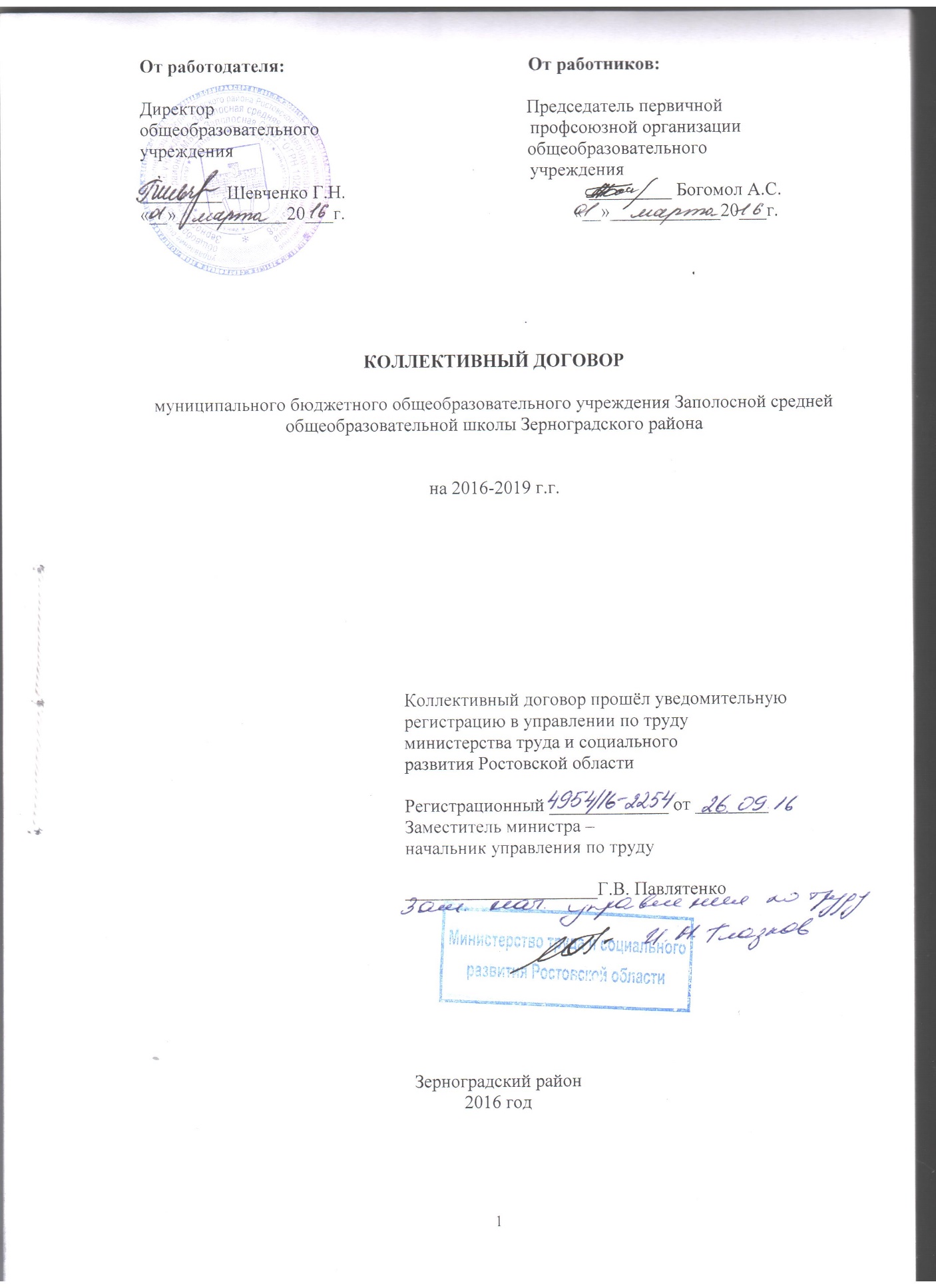 Общие положения1.1. Настоящий коллективный договор заключен между работодателем и работниками и является правовым актом, регулирующим социально-трудовые отношения в МБОУ Заполосной СОШ1.2. Коллективный договор заключен в соответствии с Трудовым кодексом РФ, иными законодательными и нормативными правовыми актами  с целью определения взаимных обязательств работников и работодателя по защите социально-трудовых прав и профессиональных интересов работников общеобразовательного учреждения (далее - учреждение) и установлению дополнительных социально-экономических, правовых и профессиональных гарантий, льгот и преимуществ для работников, а также по созданию более благоприятных условий труда по сравнению с установленными законами, иными нормативными правовыми актами, отраслевым тарифным соглашением, региональным и территориальным соглашениями (указываются полные названия соглашений). 1.3. Сторонами коллективного договора являются: работники  учреждения, являющиеся членами Профсоюза работников народного образования и науки РФ (далее – профсоюз), в лице их представителя – первичной профсоюзной организации (далее – профком); работодатель в лице его представителя – директора Шевченко Галины  Николаевны.1.4. Работники, не являющиеся членами профсоюза, имеют право уполномочить профком представлять их интересы во взаимоотношениях с работодателем (ст. ст. 30, 31 ТК РФ).1.5. Действие настоящего коллективного договора распространяется на всех     работников учреждения.1.6. Стороны договорились, что текст коллективного договора должен быть доведен работодателем до сведения работников в течение 3 дней после его подписания.Профком обязуется разъяснять работникам положения коллективного договора, содействовать его реализации.1.7. Коллективный договор сохраняет свое действие в случае изменения наименования учреждения, расторжения трудового договора с руководителем учреждения.1.8. При реорганизации (слиянии, присоединении, разделении, выделении, преобразовании) учреждения коллективный договор сохраняет свое действие в течение всего срока реорганизации.1.9. При смене формы собственности учреждения коллективный договор сохраняет свое действие в течение трех месяцев со дня перехода прав собственности.1.10. При ликвидации учреждения коллективный договор сохраняет свое действие в течение всего срока проведения ликвидации.1.11. В течение срока действия коллективного договора стороны вправе вносить в него дополнения и изменения на основе взаимной договоренности в порядке, установленном ТК РФ.1.12. В течение срока действия коллективного договора ни одна из сторон не вправе прекратить в одностороннем порядке выполнение принятых на себя обязательств.1.13. Пересмотр обязательств настоящего договора не может приводить к снижению уровня социально-экономического положения работников учреждения.1.14. Все спорные вопросы по толкованию и реализации положений коллективного договора решаются сторонами.1.15. Настоящий договор вступает в силу с момента его подписания сторонами (либо с даты, указанной в коллективном договоре по соглашению сторон).1.16. Перечень локальных нормативных актов, содержащих нормы трудового права, при принятии которых работодатель учитывает мнение (принимает по согласованию) профкома (в коллективном договоре определяется конкретная форма участия работников в управлении учреждением – учет мнения (мотивированного мнения), согласование, предварительное согласие и др.):правила внутреннего трудового распорядка;положение об оплате труда работников;соглашение по охране труда;перечень профессий и должностей работников, имеющих право на обеспечение специальной одеждой, обувью и другими средствами индивидуальной защиты, а также моющими и обезвреживающими средствами;перечень оснований  предоставления материальной помощи работникам и ее размеров;положение о премировании работников;положение о порядке и условиях установления надбавки за стаж непрерывной работы;другие локальные нормативные акты.1.17. Стороны определяют следующие формы управления учреждением непосредственно работниками и через профком:- учет мнения (по согласованию) профкома;- консультации с работодателем по вопросам принятия локальных нормативных актов;- получение от работодателя информации по вопросам, непосредственно затрагивающим интересы работников, а также по вопросам, предусмотренным ч. 2 ст.53 ТК РФ и по иным вопросам, предусмотренным в настоящем коллективном договоре;- обсуждение с работодателем вопросов о работе учреждения, внесении предложений по ее совершенствованию;- участие в разработке и принятии коллективного договора;- другие формы.II. Трудовой договор2.1. Содержание трудового договора, порядок его заключения, изменения и расторжения определяются в соответствии с ТК РФ,  другими законодательными и нормативными правовыми актами, Уставом учреждения и не могут ухудшать положение  работников по сравнению с действующим трудовым законодательством, а также отраслевым тарифным, региональным, территориальным соглашениями, настоящим коллективным договором.2.2. Трудовой договор заключается с работником в письменной форме в двух экземплярах, каждый из которых подписывается работодателем и работником.Трудовой договор является основанием для издания приказа о приеме на работу.2.3. Трудовой договор с работником, как правило, заключается на неопределенный срок.Срочный трудовой договор может заключаться по инициативе работодателя либо  работника только в случаях, предусмотренных ст. 59 ТК РФ либо иными федеральными   законами, если трудовые отношения не могут быть установлены на неопределенный срок с учетом характера предстоящей работы или условий ее выполнения.2.4. В трудовом договоре оговариваются существенные условия трудового договора, предусмотренные ст. 57 ТК РФ, в том числе объем учебной нагрузки, режим и продолжительность рабочего времени, льготы и компенсации и др.Условия трудового договора могут быть изменены только по соглашению сторон и в письменной форме (ст.57 ТК РФ).2.5.  Объем учебной нагрузки (педагогической работы) педагогическим работникам устанавливается работодателем исходя из количества часов по учебному плану, программам, обеспеченности кадрами, других конкретных условий в данном учреждении с учетом мнения (по согласованию) профкома. Объем учебной нагрузки педагогического работника оговаривается в трудовом договоре и может быть изменен сторонами только с письменного согласия работника.Учебная нагрузка на новый учебный год учителей и других работников, ведущих  преподавательскую работу помимо основной работы,  устанавливается руководителем учреждения с учетом мнения (по  согласованию) профкома. Эта работа завершается до окончания учебного года и ухода работников в отпуск для определения классов и учебной нагрузки в новом учебном году.Работодатель должен ознакомить педагогических работников до ухода в ежегодный основной оплачиваемый отпуск с их учебной нагрузкой на новый учебный год в письменном виде.2.6. При установлении учителям, для которых данное учреждение является местом основной работы,  учебной нагрузки на новый учебный год, как правило, сохраняется ее объем и преемственность преподавания предметов в классах. Объем учебной нагрузки, установленный учителям в начале учебного года, не может быть уменьшен по инициативе администрации в текущем учебном году, а также при установлении ее на следующий учебный год, за исключением случаев уменьшения количества часов по учебным планам и программам, сокращения количества классов.В зависимости от количества часов, предусмотренных учебным планом, учебная нагрузка учителей  может быть разной в первом и втором учебных полугодиях.Объем учебной нагрузки учителей больше или меньше нормы часов за ставку заработной платы устанавливается только с их письменного согласия.2.7. Преподавательская работа лицам, выполняющим ее помимо основной работы в том же учреждении, а также педагогическим работникам других образовательных учреждений и работникам предприятий,  учреждений и организаций (включая работников органов управления образованием и учебно-методических  кабинетов, центров) предоставляется только в том случае,  если учителя,  для которых данное образовательное учреждение является местом основной работы,  обеспечены  преподавательской  работой в объеме не менее чем на ставку заработной платы.2.8. Учебная нагрузка учителям, находящимся в отпуске по уходу за ребенком до исполнения им возраста трех лет, устанавливается на общих основаниях и передается на этот период для выполнения другими учителями.2.9. Учебная нагрузка на выходные и нерабочие праздничные дни не планируется. 2.10. Уменьшение или увеличение учебной нагрузки учителя в течение учебного года по сравнению с учебной нагрузкой, оговоренной в трудовом договоре  или приказе руководителя учреждения, возможны только:а) по взаимному согласию сторон;б) по инициативе работодателя в случаях:- уменьшения количества часов по учебным планам и программам, сокращения количества классов (групп);- исполнение обязанностей временно отсутствующего работника без освобождения от работы, определенной трудовым договором, поручается работнику с его письменного согласия (продолжительность выполнения работником без его согласия увеличенной учебной нагрузки в таком случае не может превышать одного месяца в течение календарного года) ст.60.2 ТК РФ;- простоя, когда работникам поручается с учетом их специальности и квалификации  другая работа в том же учреждении на все время простоя либо в другом учреждении, но в той же местности на срок до одного месяца (отмена занятий в связи с погодными условиями, карантином и в других случаях);- восстановления на работе учителя, ранее выполнявшего эту учебную нагрузку;- возвращения на работу женщины, прервавшей отпуск по уходу за ребенком до достижения им возраста трех лет, или после окончания этого отпуска.В указанных в подпункте «б» случаях для изменения учебной нагрузки по инициативе работодателя согласие работника не требуется.2.11. По инициативе работодателя изменение существенных условий трудового договора допускается, как правило, только на новый учебный год  в связи с изменениями организационных или технологических условий труда (изменение числа классов-комплектов, групп или количества обучающихся (воспитанников), изменение количества часов работы по учебному плану, проведение эксперимента, изменение сменности работы учреждения, а также изменение образовательных программ и т.д.) при продолжении работником работы без изменения его трудовой функции (работы по определенной специальности, квалификации или должности) (ст.73 ТК РФ).В течение учебного  года изменение существенных условий трудового договора допускается только в исключительных случаях, обусловленных обстоятельствами, не     зависящими от воли сторон.О введении изменений существенных условий трудового договора работник должен быть уведомлен работодателем в письменной форме не позднее, чем за 2 месяца (ст.73, 162 ТК РФ). При этом работнику обеспечиваются гарантии при изменении учебной нагрузки в течение учебного года, предусмотренные Положением об оплате труда. Если работник не согласен с продолжением работы в новых условиях, то работодатель обязан в письменной форме предложить ему иную имеющуюся в учреждении работу, соответствующую его квалификации и состоянию здоровья.2.12. Работодатель или его полномочный представитель обязан при заключении трудового договора с работником ознакомить его под роспись с настоящим коллективным договором, Уставом учреждения, правилами внутреннего трудового распорядка и иными локальными нормативными  актами, действующими в учреждении. 2.13. Прекращение трудового договора с работником может производиться только по основаниям, предусмотренным ТК РФ и иными федеральными законами (ст.77 ТК РФ).III. Профессиональная подготовка, переподготовка и повышение квалификации работников3. Стороны пришли к соглашению в том, что:3.1. Работодатель определяет необходимость профессиональной подготовки и переподготовки кадров для нужд учреждения.3.2. Работодатель с учетом мнения (по согласованию) профкома определяет формы профессиональной подготовки, переподготовки и повышения квалификации работников, перечень необходимых профессий и специальностей на каждый календарный год с учетом перспектив развития учреждения.3.3. Работодатель обязуется:3.3.1. Организовывать профессиональную подготовку, переподготовку и повышение квалификации работников (в разрезе специальности).3.3.2. Повышать квалификацию педагогических работников не реже чем один раз в три года.3.3.3. В случае высвобождения работников и одновременного создания рабочих мест осуществлять опережающее обучение высвобождаемых работников для трудоустройства на новых рабочих местах.3.3.4. В случае направления работника для повышения квалификации сохранять за ним место работы (должность), среднюю заработную плату по основному месту работы, и, если работник направляется для повышения квалификации в другую местность, оплатить ему командировочные расходы (суточные, проезд к месту обучения и обратно, проживание) в порядке и размерах, предусмотренных для лиц, направляемых в служебные командировки (ст.187 ТК РФ). 3.3.5. Предоставлять гарантии и компенсации работникам, совмещающим работу с успешным обучением в учреждениях высшего, среднего и начального профессионального образования при получении ими образования соответствующего уровня впервые в порядке, предусмотренном ст. 173 – 176 ТК РФ.Предоставлять гарантии и компенсации, предусмотренные ст.173 - 176 ТК РФ, также работникам, получающим второе профессиональное образование соответствующего уровня в рамках прохождения профессиональной подготовки, переподготовки, повышения квалификации, обучения вторым профессиям (например, если обучение осуществляется по профилю деятельности учреждения, по направлению учреждения или органов управления образованием, а также в других случаях; финансирование может осуществляться за счет внебюджетных источников, экономии и т.д.).3.3.6. Организовывать проведение аттестации педагогических работников в соответствии с Положением о порядке аттестации педагогических и руководящих работников государственных и муниципальных образовательных учреждений и по ее результатам устанавливать работникам соответствующие полученным квалификационным категориям разряды оплаты труда со дня вынесения решения аттестационной комиссией.IV. Высвобождение работников и содействие их трудоустройству4. Работодатель обязуется:4.1. Уведомлять профком в письменной форме о сокращении численности или штата работников не позднее, чем за два месяца до его начала, а в случаях, которые могут повлечь массовое высвобождение, не позднее, чем за три месяца до его начала (ст.82 ТК РФ).Уведомление должно содержать проекты приказов о сокращении численности или штатов, список сокращаемых должностей и работников, перечень вакансий, предполагаемые варианты трудоустройства.В случае массового высвобождения работников уведомление должно содержать социально-экономическое обоснование.4.2. Работникам, получившим уведомление об увольнении по п.1 и п.2 ст. 81 ТК РФ, предоставлять свободное от работы время не менее  6 часов в неделю для самостоятельного поиска новой работы с сохранением заработной платы.4.3. Увольнение членов профсоюза по инициативе работодателя в связи с ликвидацией учреждения (п. 1 ст. 81 ТК РФ) и сокращением численности или штата (п. 2 ст. 81 ТК РФ) производить с учетом мнения (с предварительного согласия) профкома (ст.82 ТК РФ).4.4. Трудоустраивать в первоочередном порядке в счет установленной квоты  ранее уволенных или подлежащих увольнению из учреждения инвалидов.4.5. При сдаче в аренду неиспользуемых помещений и оборудования предусматривать в договоре аренды установление квоты для арендатора по трудоустройству высвобождаемых работников учреждения.4.6. Стороны договорились, что:4.6.1. Преимущественное право на оставление на работе при сокращении численности или штата при равной производительности труда и квалификации помимо лиц, указанных в ст.179 ТК РФ, имеют также: лица предпенсионного возраста (за два года до пенсии), проработавшие в учреждении свыше 10 лет; одинокие матери и отцы, воспитывающие детей до 16 лет; родители, воспитывающие детей-инвалидов до 18 лет; награжденные  государственными наградами в связи с педагогической деятельностью;  неосвобожденные  председатели первичных и территориальных профсоюзных организаций; молодые специалисты, имеющие трудовой стаж менее одного года (и другие категории работников).4.6.2. Высвобождаемым работникам предоставляются гарантии и компенсации, предусмотренные действующим законодательством при сокращении численности или штата (ст. 178, 180 ТК РФ), а также преимущественное право  приема на работу при появлении вакансий.4.6.3. Работникам, высвобожденным из учреждения в связи с сокращением численности или штата, гарантируется после увольнения сохранение очереди на получение жилья в учреждении; возможность пользоваться на правах работников учреждения услугами культурных, медицинских, спортивно-оздоровительных, детских дошкольных учреждений (и другие дополнительные гарантии).4.6.4. При появлении новых рабочих мест в учреждении, в том числе и на определенный срок, работодатель обеспечивает приоритет в приеме на работу работников, добросовестно работавших в нем, ранее уволенных из учреждения в связи с сокращением численности или штата.V. Рабочее время и время отдыха5. Стороны пришли к соглашению о том, что:5.1. Рабочее время работников определяется Правилами внутреннего трудового распорядка учреждения (ст.91 ТК РФ) (приложение № 1),утверждаемыми работодателем с учетом мнения (по согласованию) профкома, а также условиями трудового договора, должностными инструкциями работников и обязанностями, возлагаемыми на них Уставом учреждения.5.2. Для руководящих работников, работников из числа административно-хозяйственного, учебно-вспомогательного и обслуживающего персонала учреждения  устанавливается нормальная продолжительность рабочего времени, которая не может превышать 40 часов в неделю.5.3. Для педагогических работников учреждения устанавливается сокращенная продолжительность рабочего времени - не более 36 часов в неделю за ставку заработной платы (ст. 333 ТК РФ). Конкретная продолжительность рабочего времени педагогических работников устанавливается с учетом норм часов педагогической работы, установленных за ставку заработной платы, объемов учебной нагрузки, выполнения дополнительных обязанностей, возложенных на них правилами внутреннего трудового распорядка и Уставом.5.4. Неполное рабочее время - неполный рабочий день или неполная рабочая неделя устанавливаются в следующих случаях:по соглашению между работником и работодателем;по просьбе беременной женщины, одного из родителей (опекуна, попечителя, законного представителя), имеющего ребенка в возрасте до 14 лет (ребенка-инвалида до восемнадцати лет), а также лица, осуществляющего уход за больным членом семьи в соответствии с медицинским заключением.5.5. Составление расписания уроков осуществляется с учетом рационального использования рабочего времени учителя, не допускающего перерывов между занятиями. При наличии таких перерывов учителям предусматривается компенсация в зависимости от длительности перерывов в виде доплаты в порядке и условиях, предусмотренных Положением об оплате труда. Учителям, по возможности, предусматривается один свободный день в неделю для методической работы и повышения квалификации.5.6. Часы, свободные от проведения занятий, дежурств, участия во внеурочных мероприятиях, предусмотренных планом учреждения (заседания педагогического совета, родительские собрания и т.п.), учитель вправе использовать по своему усмотрению.5.7. Работа в выходные и нерабочие праздничные дни запрещена. Привлечение работников учреждения к работе в выходные и нерабочие праздничные дни допускается только в случаях, предусмотренных ст.113 ТК РФ, с их письменного согласия по письменному распоряжению работодателя.Работа в выходной и нерабочий праздничный день оплачивается не менее, чем в двойном размере в порядке, предусмотренном ст.153 ТК РФ.  По желанию работника ему может быть предоставлен другой день отдыха.5.8. В случаях, предусмотренных ст. 99 ТК РФ, работодатель может привлекать работников к сверхурочным работам только с их письменного согласия с учетом ограничений и гарантий, предусмотренных для работников в возрасте до 18 лет, инвалидов, беременных женщин, женщин, имеющих  детей в возрасте до трех лет. 5.9. Привлечение работников учреждения к выполнению работы, не предусмотренной Уставом учреждения, Правилами внутреннего трудового распорядка учреждения, должностными обязанностями, допускается только по письменному распоряжению работодателя с письменного согласия работника и с дополнительной оплатой в порядке, предусмотренном Положением об оплате труда. 5.10. Время осенних, зимних и весенних каникул, а также время летних каникул, не совпадающее с очередным отпуском, является рабочим временем педагогических и других работников учреждения.В эти периоды педагогические работники привлекаются работодателем к педагогической и организационной работе в пределах времени, не превышающего их учебной нагрузки до начала каникул. График работы в каникулы утверждается приказом руководителя.Для педагогических работников в каникулярное время, не совпадающее с очередным отпуском, может быть, с их согласия, установлен суммированный учет рабочего времени в пределах месяца.5.11. В каникулярное время учебно-вспомогательный и обслуживающий персонал привлекается к выполнению хозяйственных работ, не требующих специальных знаний (мелкий ремонт, работа на территории, охрана учреждения и др.), в пределах установленного им рабочего времени. 5.12. Очередность предоставления оплачиваемых отпусков определяется ежегодно в соответствии с графиком отпусков, утверждаемым работодателем с учетом мнения (по согласованию) профкома не позднее, чем за две недели до наступления календарного года.О времени начала отпуска работник должен быть извещен не позднее, чем за две недели до его начала.Продление, перенесение, разделение и отзыв из него производится с согласия работника в случаях, предусмотренных  ст. 124-125 ТК  РФ.При наличии финансовых возможностей, а также возможностей обеспечения работой часть отпуска, превышающая 28 календарных дней, по просьбе работника может быть заменена денежной компенсацией (ст.126 ТК РФ).5.13. Работодатель обязуется:5.13.1. Предоставлять работникам отпуск с сохранением заработной платы (без сохранения заработной платы) в следующих случаях: по семейным обстоятельствам и другим уважительным причинам работнику по его   письменному заявлению может быть предоставлен отпуск без сохранения заработной платы, продолжительность которого определяется по соглашению между работником и работодателем.Работодатель обязан на основании письменного заявления работника предоставить отпуск без сохранения заработной платы:участникам Великой Отечественной войны - до 35 календарных дней в году;работающим пенсионерам по старости (по возрасту) - до 14 календарных дней в году;родителям и женам (мужьям) военнослужащих, сотрудников органов внутренних дел, федеральной противопожарной службы, органов по контролю за оборотом наркотических средств и психотропных веществ, таможенных органов, сотрудников учреждений и органов уголовно-исполнительной системы, погибших или умерших вследствие ранения, контузии или увечья, полученных при исполнении обязанностей военной службы (службы), либо вследствие заболевания, связанного с прохождением военной службы (службы), - до 14  календарных дней в году;работающим инвалидам - до 60 календарных дней в году;работникам в случаях рождения ребенка, регистрации брака, смерти близких родственников - до 5 календарных дней;в других случаях, предусмотренных настоящим Кодексом, иными федеральными законами либо коллективным договором.при отсутствии в течение учебного года  дней нетрудоспособности – 3 дня (и другие случаи).5.13.3. Предоставлять педагогическим работникам не реже чем через каждые 10 лет непрерывной преподавательской работы длительный отпуск сроком до одного года в порядке и на условиях, определяемыми учредителем и (или) Уставом учреждения.5.14. Общим выходным днем является воскресенье. Второй выходной день при шестидневной рабочей неделе может определяться Правилами внутреннего трудового распорядка или трудовым договором с работником (ст.111 ТК РФ).При пятидневной рабочей неделе выходными днями являются суббота и воскресенье.5.15. Время перерыва для отдыха и питания, а также график дежурств педагогических работников по учреждению, графики сменности, работы в выходные и нерабочие праздничные дни устанавливаются Правилами внутреннего трудового распорядка.Работодатель обеспечивает педагогическим работникам возможность отдыха и приема пищи в рабочее время одновременно с обучающимися, в том числе в течение перерывов между занятиями (перемен). Время для отдыха и питания для других работников устанавливается Правилами внутреннего трудового распорядка и не должно быть менее 30 минут (ст.108 ТК РФ).5.16. Дежурство педагогических работников по учреждению должно начинаться не ранее чем за 20 минут до начала занятий и продолжаться не более 20 минут после их окончания.VI. Оплата и нормирование труда6. Стороны исходят из того, что:6.1. Оплата труда работников учреждения осуществляется на основе  Единой тарифной сетки по оплате труда работников организаций бюджетной сферы.6.2. Размеры ставок заработной платы рабочих и размеры должностных окладов руководителей, специалистов и служащих устанавливаются по профессиональным квалификационным группам профессий рабочих и должностей служащих.6.3. Оплата труда библиотечных работников учреждения производится применительно к условиям оплаты труда, установленным для аналогичных категорий работников соответствующих отраслей экономики, а работников из числа рабочих и служащих по общеотраслевым областям – по разрядам, предусмотренным для этих категорий работников.6.4. Заработная плата выплачивается работникам за текущий месяц не реже чем каждые полмесяца в денежной форме. Днями выплаты заработной платы являются 10 и 25 числа каждого месяца. При совпадении дня выплаты с выходным или нерабочим праздничным днем выплата заработной платы производится накануне этого дня. Оплата отпуска производится не позднее, чем за три дня до его начала. Обязанностью работодателя является извещение в письменной форме каждого работника о выплате заработной платы.6.5. Заработная плата исчисляется в соответствии с системой оплаты труда,  предусмотренной Положением об оплате труда (приложение № 2),  и включают в себя:- оплату  труда  исходя  из ставок заработной платы и должностных окладов,   установленных в соответствии с разрядами ЕТС;- доплаты  за выполнение работ,  связанных с образовательной деятельностью и не  входящих в круг основных обязанностей работника;- другие выплаты, предусмотренные действующим законодательством, Положением об оплате труда, локальными нормативными актами учреждения. 6.6. Изменение  разрядов оплаты труда и (или) размеров ставок заработной платы (должностных окладов) производится:- при  увеличении  стажа  педагогической работы,  стажа работы по специальности - со дня достижения соответствующего стажа,  если  документы находятся в учреждении, или со дня представления документа о стаже,  дающем право на повышение размера ставки  (оклада) заработной платы;         - при получении образования или восстановлении документов об  образовании - со дня представления соответствующего документа;        - при присвоении квалификационной категории -  со  дня  вынесения решения    аттестационной комиссией;при присвоении почетного звания - со дня присвоения;         - при присуждении ученой степени кандидата наук - со дня вынесения Высшей аттестационной комиссией (ВАК) решения о выдаче диплома;        -  при присуждении ученой степени доктора наук - со дня  присуждения  Высшей   аттестационной комиссией (ВАК)  ученой степени доктора наук.При наступлении у работника права  на  изменение  разряда  оплаты труда и (или)     ставки заработной платы (должностного оклада) в период пребывания его в ежегодном или другом отпуске,  а также в период его временной нетрудоспособности выплата заработной платы исходя из размера ставки  (оклада) более высокого разряда     оплаты труда  производится со дня окончания отпуска или временной нетрудоспособности.6.7. На учителей и других педагогических работников, выполняющих                                       педагогическую работу без занятия штатной должности (включая учителей из числа    работников, выполняющих  эту  работу помимо основной  в том же учреждении), на начало нового учебного года  составляются и утверждаются       тарификационные списки.6.8. Наполняемость классов (групп) является предельной нормой обслуживания в конкретном классе (группе), за часы работы в  которых оплата труда осуществляется из установленной ставки заработной платы. 6.9.Работодатель обязуется:6.9.1.   При нарушении установленного срока соответственно выплаты заработной платы, оплаты отпуска, выплат при увольнении и (или) других выплат, причитающихся работнику, работодатель обязан выплатить их с уплатой процентов (денежной компенсации) в размере не ниже одной трехсотой действующей в это время ставки рефинансирования Центрального    банка Российской Федерации от невыплаченных в срок сумм за каждый день задержки    начиная со следующего дня после установленного срока выплаты по день фактического    расчета включительно, (ст. 236 ТК РФ)Месячная заработная плата работника, полностью   отработавшего за этот период норму рабочего времени и выполнившего нормы труда     (трудовые обязанности), не может быть ниже минимального размера оплаты труда (ст.133 ТК РФ).Муниципальное бюджетное общеобразовательное учреждение Заполосная средняя общеобразовательная школа Зерноградского района производит индексацию заработной платы в порядке, установленном трудовым законодательством и иными нормативными правовыми актами, содержащими нормы трудового права (ст.134 ТК РФ).Возместить работникам материальный ущерб, причиненный в  результате незаконного лишения их возможности трудиться в случае  приостановки работы в порядке, предусмотренном ст. 142 ТК РФ, в размере  неполученной заработной платы  (ст. 234 ТК РФ).Удержания из заработной платы работника производятся только в случаях,  предусмотренных настоящим Кодексом и иными федеральными законами. (ст.137 ТК РФ) Ограничение размера удержаний из заработной платы производится в соответствии со ст.138 ТК РФ.При прекращении трудового договора выплата всех сумм, причитающихся работнику от работодателя, производится в день увольнения работника. Если работник в день увольнения не работал, то соответствующие суммы должны быть выплачены не позднее следующего дня после предъявления уволенным работником требования о расчете.В случае спора о размерах сумм, причитающихся работнику при увольнении,  работодатель обязан в указанный в настоящей статье срок выплатить не оспариваемую им сумму.(ст.140 ТК РФ).Оплата труда работников, занятых на работах с вредными и (или) опасными условиями труда осуществляется в соответствии со ст.147 ТК РФ.При выполнении работ в условиях, отклоняющихся от нормальных (при выполнении   работ различной квалификации, совмещении профессий (должностей), сверхурочной работе, работе в ночное время, выходные и нерабочие праздничные дни и при выполнении работ в других условиях, отклоняющихся от нормальных), работнику производятся соответствующие выплаты, предусмотренные трудовым законодательством и иными нормативными правовыми актами, содержащими нормы трудового права, коллективным договором, соглашениями, локальными нормативными актами, трудовым договором. Размеры выплат, установленные коллективным договором, соглашениями, локальными нормативными актами, трудовым договором, не могут быть ниже установленных трудовым законодательством и иными   нормативными правовыми актами, содержащими нормы трудового права. (ст.149 ТК РФ).Работникам гарантируются:государственное содействие системной организации нормирования труда;применение систем нормирования труда, определяемых работодателем с учетом мнения представительного органа работников или устанавливаемых коллективным договором.  (ст.159 ТК РФ).6.9.2. При нарушении установленного срока выплаты заработной платы, оплаты   отпуска, выплат при увольнении и других выплат, причитающихся  работнику, в том числе в случае приостановки работы, выплатить  денежную компенсацию.           6.10. Ответственность за своевременность и правильность определения  размеров и  выплаты заработной платы работникам несет руководитель   учреждения.VII. Гарантии и компенсации  7. Стороны договорились, что работодатель:7.1. Ведет учет работников, нуждающихся в улучшении жилищных  условий.7.2. Ходатайствует перед органом местного самоуправления о                                     предоставлении жилья нуждающимся работникам и выделении ссуд на его приобретение (строительство).7.3.  Обеспечивает бесплатно работников пользованием библиотечными фондами и учреждениями культуры в образовательных целях.  7.4.  Организует в учреждении общественное питание (столовые, буфеты, комнаты      (места) для приема пищи).7.5.  Оказывает из внебюджетных средств и средств экономии   материальную помощь работникам, уходящим на пенсию по старости,   и другим работникам учреждения по   утвержденным с учетом мнения (по согласованию) профкома  перечню  оснований предоставления материальной помощи. 7.6.  Осуществляет из внебюджетных средств и средств экономии выплату   дополнительного выходного пособия   следующим категориям увольняемых работников: получившим трудовое увечье в данном учреждении; имеющим стаж работы в данном    учреждении свыше 10 лет; всем работникам, увольняемым в связи с ликвидацией учреждения; в случае расторжения трудового договора по собственному желанию работающего пенсионера (и в других случаях).VIII. Охрана труда и здоровья  8. Работодатель обязуется:8.1. Обеспечить право работников учреждения на здоровые и безопасные условия  труда, внедрение современных средств безопасности труда,  предупреждающих производственный травматизм и возникновение профессиональных заболеваний работников (ст. 219 ТК РФ).Для реализации этого права заключить соглашение по охране труда  (приложение № 3) с определением в нем организационных и технических  мероприятий по охране и  безопасности труда, сроков их выполнения, ответственных должностных лиц. 8.2. Работодатель обязан:1) обеспечить проведение специальной оценки условий труда, в том числе внеплановой специальной оценки условий труда, в случаях, установленных частью 1 статьи 17 настоящего Федерального закона;ознакомить в письменной форме работника с результатами проведения специальной оценки условий труда на его рабочем месте;2) давать работнику необходимые разъяснения по вопросам проведения специальной оценки условий труда на его рабочем месте;3) реализовывать мероприятия, направленные на улучшение условий труда работников, с учетом результатов проведения специальной оценки условий труда.В состав аттестационной комиссии в обязательном порядке включать  членов профкома и комиссии по охране труда.1. Работник вправе:1) присутствовать при проведении специальной оценки условий труда на его рабочем месте;2) обращаться к работодателю, его представителю, организации, проводящей специальную оценку условий труда, эксперту организации, проводящей специальную оценку условий труда (далее также - эксперт), за получением разъяснений по вопросам проведения специальной оценки условий труда на его рабочем месте;3) обжаловать результаты проведения специальной оценки условий труда на его рабочем  месте в соответствии со статьей 26 настоящего Федерального закона.2. Работник обязан ознакомиться с результатами проведенной на его рабочем месте специальной оценки условий труда.8.3. Проводить со всеми поступающими на работу, а также переведенными на другую работу работниками учреждения обучение и инструктаж по  охране труда, сохранности жизни и здоровья детей, безопасным методам и приемам  выполнения работ, оказанию первой                    помощи пострадавшим.Организовывать проверку знаний работников учреждения по охране труда на начало учебного года.8.4. Обеспечивать наличие нормативных и справочных материалов по охране труда, правил, инструкций, журналов инструктажа и других материалов за счет учреждения.8.5. Обеспечивать работников специальной одеждой и другими средствами индивидуальной защиты, а также моющими и обезвреживающими средствами в соответствии с отраслевыми нормами и утвержденными перечнями профессий и должностей. 8.8. Обеспечивать приобретение, хранение,  дезинфекцию и ремонт средств    индивидуальной защиты, спецодежды  за счет работодателя (ст. 221 ТК РФ).8.9. Обеспечивать обязательное социальное страхование всех работающих по   трудовому договору от несчастных случаев на производстве и профессиональных заболеваний в соответствии с федеральным законом. 8.10. Сохранять место работы (должность) и средний заработок за работниками  учреждения на время приостановления работ органами    государственного надзора и контроля за соблюдением трудового законодательства  вследствие нарушения требований охраны труда не по вине работника (ст. 220 ТК РФ).8.11. Проводить своевременное расследование несчастных случаев на производстве в соответствии с  действующим законодательством и вести их учет.8.12. В случае отказа работника от работы при возникновении опасности для его жизни и здоровья вследствие  невыполнения работодателем нормативных требований по охране         труда, предоставить работнику другую работу на время устранения такой опасности либо оплатить возникший по этой причине простой в размере среднего заработка.8. 13. Разработать и утвердить инструкции по охране труда на каждое   рабочее место  с учетом мнения (по согласованию) профкома (ст. 212 ТК РФ).8.14. Обеспечивать соблюдение работниками требований, правил и инструкций по охране труда.8.15. Создать в учреждении  комиссию по охране труда, в состав которой на паритетной основе должны входить члены профкома.8.16.  Возмещать расходы на погребение работников, умерших в  результате   несчастного случая на производстве, лицам, имеющим право на возмещение вреда по случаю потери кормильца при исполнении им трудовых обязанностей.8.17. Осуществлять совместно с профкомом контроль за состоянием условий и охраны труда, выполнением соглашения по охране труда.8.18. Оказывать содействие техническим инспекторам труда Профсоюза работников народного образования и науки РФ, членам комиссий по охране  труда, уполномоченным    (доверенным лицам) по охране труда в проведении контроля за состоянием охраны    труда в учреждении. В случае выявления ими нарушения прав работников на здоровые и              безопасные условия труда принимать меры к их устранению.8.19. Обеспечить прохождение бесплатных обязательных предварительных и     периодических медицинских осмотров (обследований) работников, а также внеочередных   медицинских осмотров (обследований) работников по их просьбам в соответствии с    медицинским заключением с сохранением за ними места работы (должности) и среднего                  заработка. 8.21. Выделять средства  для оздоровительной работы среди работников и их детей.8.22. Предоставлять транспорт для проведения диспансерного обследования  работников в районной больнице.  8.23. Оборудовать комнату для отдыха работников организации.8.24. Вести учет средств социального страхования на организацию лечения и отдыха работников и их детей.           8.25.   Один раз в полгода информировать коллектив учреждения о расходовании средств социального страхования на оплату пособий, больничных листов, лечение и отдых.           8.26. Профком обязуется:   - организовывать физкультурно-оздоровительные мероприятия для членов профсоюза и других работников учреждения;проводить работу по оздоровлению детей работников учреждения.IX. Гарантии профсоюзной деятельности9. Стороны договорились о том, что:9.1. Не допускается ограничение гарантированных законом социально-трудовых и иных прав и свобод,  принуждение, увольнение или иная форма воздействия  в отношении любого работника в связи с его членством в профсоюзе или  профсоюзной деятельностью.9.2. Профком осуществляет в установленном порядке контроль за  соблюдением                   трудового законодательства и иных нормативных правовых актов, содержащих нормы                    трудового права (ст. 370 ТК РФ).9.3. Работодатель принимает решения с учетом мнения (по согласованию) профкома в случаях, предусмотренных законодательством и настоящим     коллективным договором.  9.4. Увольнение работника, являющегося членом профсоюза, по пункту 2, подпункту «б» пункта 3 и пункту 5 статьи 81 ТК РФ, производится с учетом   мотивированного мнения    (с предварительного согласия) профкома.9.5. Работодатель обязан предоставить профкому безвозмездно помещение для                 проведения собраний, заседаний, хранения документации, проведения оздоровительной,       культурно-массовой работы, возможность размещения информации в доступном для всех                      работников месте, право пользоваться  средствами связи, оргтехникой (ст. 377 ТК РФ).9.6. Работодатель обеспечивает ежемесячное бесплатное перечисление на счет                     профсоюзной организации членских профсоюзных взносов из заработной платы работников, являющихся членами профсоюза, при наличии их письменных заявлений.В случае если работник уполномочил профком представлять его интересы во                           взаимоотношениях с работодателем, то на основании его письменного заявления работодатель ежемесячно перечисляет на счет первичной  профсоюзной организации денежные средства из заработной платы работника в размере 1%.(указывается конкретный размер (ст. 30, 377 ТК РФ).Членские профсоюзные взносы перечисляются на счет первичной профсоюзной                      организации в день выплаты заработной платы. Задержка перечисления средств не                                  допускается.9.7.  Работодатель освобождает от работы с сохранением среднего заработка                         председателя и членов профкома на время участия в качестве делегатов созываемых                      Профсоюзом съездов, конференций, а также для участия в работе выборных органов                          Профсоюза, проводимых им семинарах, совещаниях и других мероприятиях.9.8. Работодатель обеспечивает предоставление гарантий работникам, занимающимся профсоюзной деятельностью, в порядке, предусмотренном законодательством и настоящим коллективным договором.  9.9. Председатель, его заместители  и члены профкома могут быть  уволены по инициативе работодателя в соответствии с пунктом 2, подпунктом «б» пункта 3 и пунктом 5 ст. 81 ТК РФ, а также  с соблюдением общего порядка увольнения и только с предварительного    согласия вышестоящего выборного профсоюзного органа (ст. 374, 376 ТК РФ).9.10. Работодатель предоставляет профкому  необходимую информацию по любым                вопросам труда и социально-экономического развития учреждения.9.11. Члены профкома включаются в состав комиссий учреждения по  тарификации, аттестации педагогических работников, аттестации рабочих мест, охране труда, социальному страхованию и других.9.12. Работодатель с учетом мнения (по согласованию) профкома рассматривает                       следующие вопросы:- расторжение трудового договора с работниками, являющимися членами профсоюза, по инициативе работодателя (ст. 82, 374 ТК РФ);-  привлечение к сверхурочным работам (ст. 99 ТК РФ);- разделение рабочего времени на части (ст. 105 ТК РФ);- запрещение работы в выходные и нерабочие праздничные дни (ст. 113 ТК РФ);- очередность предоставления отпусков (ст. 123 ТК РФ);- установление заработной платы (ст. 135 ТК РФ);- применение систем нормирования труда (ст. 159 ТК РФ);- массовые увольнения (ст. 180 ТК РФ);-   утверждение Правил внутреннего трудового распорядка (ст. 190 ТК РФ);-   создание комиссий по охране труда (ст. 218 ТК РФ);-   составление графиков сменности (ст. 103 ТК РФ);- установление размеров повышенной заработной платы за вредные и (или) опасные и иные особые условия труда (ст. 147 ТК РФ);-  размеры повышения заработной платы в ночное время (ст. 154 ТК РФ);-  применение и снятие дисциплинарного взыскания до истечения 1 года со дня его применения (ст. 193, 194 ТК РФ);- определение форм профессиональной подготовки, переподготовки и повышения                       квалификации работников, перечень необходимых профессий и специальностей (ст. 196 ТК РФ);установление сроков выплаты заработной платы работникам (ст.136 ТК РФ) и другие вопросы.X. Обязательства  профкома10. Профком обязуется:10.1. Представлять и защищать права и интересы членов профсоюза по                                                социально-трудовым вопросам в соответствии с Федеральным законом  «О профессиональных союзах, их правах и гарантиях деятельности» и ТК РФ.Представлять во взаимоотношениях с работодателем интересы работников, не                            являющихся членами профсоюза, в случае, если они уполномочили профком представлять их интересы и перечисляют ежемесячно денежные средства из заработной платы на счет                       первичной профсоюзной организации. 10.2. Осуществлять контроль за соблюдением работодателем и его представителями               трудового законодательства и иных нормативных правовых  актов, содержащих нормы                     трудового права.10.3. Осуществлять контроль за правильностью расходования фонда заработной платы, надтарифного фонда, фонда экономии заработной платы,  внебюджетного фонда и иных   фондов учреждения.10.4. Осуществлять контроль за правильностью  ведения и хранения трудовых книжек работников, за своевременностью внесения в них записей, в том числе при присвоении   квалификационных категорий по результатам  аттестации работников.10.5. Совместно с работодателем и работниками разрабатывать меры по защите                       персональных данных работников (ст. 86 ТК РФ).10.6. Направлять учредителю (собственнику) учреждения заявление о нарушении                       руководителем учреждения, его заместителями законов и иных нормативных актов о труде, условий коллективного договора, соглашения с требованием о применении мер                               дисциплинарного взыскания вплоть до увольнения (ст. 195 ТК РФ).10.7. Представлять и защищать трудовые права членов профсоюза в  комиссии по                         трудовым спорам и суде.10.8. Осуществлять совместно с комиссией по социальному страхованию контроль за своевременным назначением и выплатой работникам пособий по обязательному социальному страхованию. 10.9. Участвовать в работе комиссии по социальному страхованию, совместно с                           райкомом ( советом) профсоюза по летнему оздоровлению детей  работников учреждения и обеспечению их новогодними подарками.10.10. Совместно с комиссией по социальному страхованию вести учет нуждающихся в санаторно-курортном лечении, своевременно направлять заявки уполномоченному района.10.11. Осуществлять общественный контроль за своевременным и полным     перечислением страховых платежей в фонд обязательного медицинского   страхования.10.12. Осуществлять контроль за правильностью и своевременностью предоставления работникам отпусков и их оплаты.        10.13. Участвовать в работе комиссий учреждения по тарификации, аттестации      педагогических работников, аттестации рабочих мест, охране труда  и других.10.14. Осуществлять контроль за соблюдением порядка проведения аттестации      педагогических работников учреждения.10.15. Совместно с работодателем обеспечивать регистрацию работников  в системе                            персонифицированного учета в системе государственного пенсионного страхования.                        Контролировать своевременность представления работодателем в пенсионные органы                         достоверных сведений о  заработке и страховых взносах  работников.       10.16. Осуществлять  культурно-массовую и физкультурно-оздоровительную работу в учреждении.XI. Контроль за выполнением коллективного договора.                              Ответственность сторон11. Стороны договорились, что:11.1.  Работодатель направляет коллективный договор в течение 7 дней  подписания на уведомительную регистрацию в соответствующий орган по труду.11.2. Совместно разрабатывают план мероприятий по выполнение настоящего                         коллективного договора.11.3. Осуществляют контроль за реализацией плана мероприятий по  выполнению                  коллективного договора и его положений и отчитываются о результатах контроля на общем собрании работников 1 раз в год.11.4. Рассматривают в  срок все возникающие в период действия  коллективного                       договора разногласия и конфликты, связанные с его выполнением.11.5. Соблюдают установленный законодательством порядок разрешения                                  индивидуальных и коллективных трудовых споров, используют все возможности для                   устранения причин, которые могут повлечь возникновение конфликтов, с целью                              предупреждения использования работниками крайней меры их  разрешения – забастовки.11.6. В случае нарушения или невыполнения обязательств коллективного договора                виновная сторона или виновные лица несут ответственность в порядке, предусмотренном             законодательством.11.7. Настоящий коллективный договор действует в течение  трёх лет со дня                             подписания.11.8. Переговоры по заключению нового коллективного договора будут начаты за  2 месяца  до окончания срока действия данного договора.Приложение № 1ПРАВИЛА ВНУТРЕННЕГО ТРУДОВОГО РАСПОРЯДКА ДЛЯ РАБОТНИКОВмуниципального бюджетного общеобразовательного учрежденияЗаполосной средней общеобразовательной школы Зерноградского района(МБОУ  Заполосная СОШ)I.  Общие положения1.1. Настоящие Правила внутреннего трудового распорядка разработаны в соответствии с Конституцией Российской Федерации, Трудовым кодексом Российской Федерации (далее - ТК РФ), с Федеральным законом «Об образовании в Российской Федерации» от 29.12.2012 г. № 273-ФЗ; письмом Профсоюза работников образования и науки РФ от 29.12.2009 №317 «О примерных правилах внутреннего трудового распорядка общеобразовательного учреждения», Уставом МБОУ Заполосной СОШ1.2. Правила внутреннего трудового распорядка (далее - Правила) - локальный нормативный акт, регламентирующий в соответствии с ТК РФ и иными федеральными законами порядок приема и увольнения работников, основные права, обязанности и ответственность сторон трудового договора, режим работы, время отдыха, применяемые к работникам меры поощрения и взыскания, а также иные вопросы регулирования трудовых отношений у данного работодателя.1.3. Правила имеют целью способствовать укреплению трудовой дисциплины, эффективной организации труда, рациональному использованию рабочего времени, созданию условий для достижения высокого качества труда, обеспечению безопасных условий и охраны труда.1.4. В настоящих Правилах используются следующие основные понятия:- дисциплина труда - обязательное для всех работников подчинение правилам поведения, определенным в соответствии с ТК РФ, иными федеральными законами, коллективным договором, соглашениями, локальными нормативными актами, трудовым договором;- общеобразовательная организация - образовательное учреждение, действующее на основании Устава (далее - образовательное учреждение, учреждение);- педагогический работник - работник, занимающий должность, предусмотренную разделом «Должности педагогических работников» квалификационных характеристик должностей работников образования;- представитель работодателя - руководитель организации или уполномоченные им лица в соответствии с ТК РФ, другими федеральными законами и иными нормативными правовыми актами Российской Федерации,законами и иными нормативными правовыми актами субъектов Российской Федерации, нормативными правовыми актами органов местного самоуправления, уставом и локальными нормативными актами общеобразовательного учреждения;- выборный орган первичной профсоюзной организации - представительработников общеобразовательного учреждения, наделенный в установленном трудовым законодательством порядке полномочиями представлять интересы работников учреждения в социальном партнерстве;- работник - физическое лицо, вступившее в трудовые отношения с общеобразовательным учреждением;- работодатель - юридическое лицо (общеобразовательное учреждение), вступившее в трудовые отношения с работником.1.5. Правила утверждаются работодателем с учетом мнения выборного органа первичной профсоюзной организации в порядке, установленном ст. 372 ТК РФ для принятия локальных нормативных актов. Правила внутреннего трудового распорядка, как правило, являются приложением к коллективному договору (ст. 190 ТК РФ).II. Порядок приема, перевода и увольнения работников2.1. Порядок приема на работу2.1.1. Работники реализуют свое право на труд путем заключения трудового договора о работе в данном образовательном учреждении.2.1.2. Трудовой договор заключается, как правило, на неопределенный срок.Заключение срочного трудового договора допускается, когда трудовые отношения не могут быть установлены на неопределенный срок с учетом характера предстоящей работы или условий ее выполнения по основаниям, предусмотренным ч. 1 ст. 59 ТК РФ. В случаях, предусмотренных ч. 2 ст. 59 ТК РФ, срочный трудовой договор может заключаться по соглашению сторон трудового договора без учета характера предстоящей работы и условий ее выполнения.2.1.3. При заключении трудового договора в нем по соглашению сторон может быть предусмотрено условие об испытании работника в целях проверки его соответствия поручаемой работе (ст. 70 ТК РФ).Испытание при приеме на работу не устанавливается для: беременных женщин и женщин, имеющих детей в возрасте до полутора лет  лиц, не достигших возраста восемнадцати лет; лиц, окончивших имеющие государственную аккредитацию образовательные учреждения начального, среднего и высшего профессионального образования и впервые поступающих на работу по полученной специальности в течение одного года со дня окончания образовательного учреждения;  лиц, избранных на выборную должность на оплачиваемую работу;  лиц, приглашенных на работу в порядке перевода от другого работодателя по согласованию между работодателями;  лиц, заключающих трудовой договор на срок до двух месяцев; иных лиц в случаях, предусмотренных ТК РФ, иными федеральными законами, коллективным договором.2.1.4. Срок испытания не может превышать трех месяцев, а для руководителя учреждения, его заместителей, главного бухгалтера и его заместителя, руководителя структурного подразделения - не более шести месяцев.2.1.5. Трудовой договор составляется в письменной форме и подписывается сторонами в двух экземплярах, один из которых хранится в образовательной организации, другой - у работника.2.1.6. Прием педагогических работников на работу производится с учетом требований, предусмотренных ст. 331 ТК РФ и ст. 46 Закона РФ «Об образовании в Российской Федерации».2.1.7. При заключении трудового договора лицо, поступающее на работу, предъявляет работодателю в соответствии со ст. 65 ТК РФ:- паспорт или иной документ, удостоверяющий личность;- трудовую книжку, за исключением случаев, когда трудовой договор заключается впервые или работник поступает на работу на условиях совместительства;- страховое свидетельство государственного пенсионного страхования;- документы воинского учета - для военнообязанных и лиц, подлежащих призыву на военную службу;- документ об образовании, о квалификации или наличии специальных знаний - при поступлении на работу, требующую специальных знаний или специальной подготовки.Лица, поступающие на работу в образовательное учреждение, обязаны также предоставить личную медицинскую книжку, содержащую сведения об отсутствии противопоказаний по состоянию здоровья для работы в образовательном учреждении (ч. 1 ст. 213 ТК РФ).2.1.8. Запрещается требовать от лица, поступающего на работу, документы помимо предусмотренных ТК РФ, иными федеральными законами, указами Президента Российской Федерации и постановлениями Правительства Российской Федерации (ч. 3 ст. 65 ТК РФ).2.1.9. При заключении трудового договора впервые трудовая книжка и страховое свидетельство государственного пенсионного страхования оформляются работодателем (ч. 4 ст. 65 ТК РФ).2.1.10. Работники имеют право работать на условиях внутреннего и внешнего совместительства в порядке, предусмотренном ТК РФ. Совмещение должности руководителя учреждения с другими руководящими должностями внутри или вне учреждения не разрешается(ст. 51 Закона РФ «Об образовании»).Должностные обязанности руководителя учреждения, его филиалов (отделений) не могут исполняться по совместительству.2.1.11. Прием на работу оформляется приказом работодателя, изданным на основании заключенного трудового договора. Содержание приказа работодателя должно соответствовать условиям заключенного трудового договора.Приказ работодателя о приеме на работу объявляется работнику под роспись в трехдневный срок со дня фактического начала работы. По требованию работника работодатель обязан выдать ему надлежаще заверенную копию указанного приказа.2.1.12. Трудовой договор, не оформленный в письменной форме, считается заключенным, если работник приступил к работе с ведома или по поручению работодателя или его представителя. При фактическом допущении работника к работе работодатель обязан оформить с ним трудовой договор в письменной форме не позднее трех рабочих дней со дня фактического допущения работника к работе (ст. 67 ТК РФ).2.1.13. В соответствии со ст. 66 ТК РФ работодатель ведет трудовые книжки на каждого работника, проработавшего у него свыше пяти дней, в случаи, когда работа у данного работодателя является для работника основной. Форма, порядок ведения и хранения трудовых книжек, а также порядок изготовления бланков трудовых книжек и обеспечения ими работодателей устанавливаются нормативными правовыми актами Российской Федерации.2.1.14. Трудовые книжки работников хранятся в учреждении. Бланки трудовых книжек и вкладыши к ним хранятся как документы строгой отчетности.2.1.15. С каждой записью, вносимой на основании приказа в трудовую книжку о выполняемой работе, переводе на другую постоянную работу и увольнении, работодатель обязан ознакомить ее владельца под роспись в личной карточке, в которой повторяется запись, внесенная в трудовую книжку.Наименование должностей, профессий или специальностей и квалификационные требования к ним должны соответствовать наименованиям и требованиям, указанным в квалификационных справочниках, утверждаемых в установленном порядке, если в соответствии с ТК РФ, иными федеральными законами с выполнением работ по определенным должностям, профессиям, специальностям связано предоставление компенсаций и льгот либо наличие ограничений (ч. 2 ст. 57 ТК РФ).2.1.16. При приеме на работу (до подписания трудового договора) работодатель обязан ознакомить работника под роспись с правилами внутреннего трудового распорядка, иными локальными нормативными актами, непосредственно связанными с трудовой деятельностью работника,коллективным договором (ч. 3 ст. 68 ТК РФ).2.2. Гарантии при приеме на работу 2.2.1. Запрещается необоснованный отказ в заключении трудового договора (ст. 64 ТК РФ).2.2.2. Какое бы то ни было прямое или косвенное ограничение прав или установление прямых или косвенных преимуществ, при заключении трудового договора в зависимости от пола, расы, цвета кожи, национальности, языка, происхождения, имущественного, социального и должностного положения, возраста, места жительства (в том числе наличия или отсутствия регистрации по месту жительства или пребывания), а также других обстоятельств, не связанных с деловыми качествами работников, не допускается, за исключением случаев, предусмотренных федеральным законом.2.2.3. Запрещается отказывать в заключении трудового договора женщинам по мотивам, связанным с беременностью или наличием детей. Запрещается отказывать в заключении трудового договора работникам, приглашенным в письменной форме на работу в порядке перевода от другого работодателя, в течение одного месяца со дня увольнения с прежнего места работы.2.2.4. По требованию лица, которому отказано в заключение трудового договора, работодатель обязан сообщить причину отказа в письменной форме.2.2.5. Отказ в заключение трудового договора может быть обжалован в суд.2.3. Изменение условий трудового договора и перевод на другуюработу2.3.1. Изменение определенных сторонами условий трудового договора, в том числе перевод на другую работу, допускается только по соглашению сторон трудового договора, за исключением случаев предусмотренных ТК РФ (ст. 74 ТК РФ). Соглашение об изменении определенных сторонами условий трудового договора заключается в письменной форме и оформляется дополнительным соглашением к трудовому договору (ст. 72 ТК РФ).Изменение условий (содержания) трудового договора возможно по следующим основаниям:а) изменение определенных сторонами условий трудового договора по причинам, связанным с изменением организационных или технологических условий труда;б) перевод на другую работу (постоянное или временное изменение трудовой функции работника или структурного подразделения, в котором он работает).2.3.2. В случае, когда по причинам, связанным с изменением организационных или технологических условий труда (изменения в технике и технологии производства, структурная реорганизация производства, другие причины), определенные сторонами условия трудового договора не могут быть сохранены, допускается их изменение по инициативе работодателя, за исключением изменения трудовой функции работника (ст. 74 ТК РФ). К числу таких причин могут относиться: реорганизация учреждения (слияние, присоединение, разделение, выделение, преобразование), а также внутренняя реорганизация в учреждении; изменения в осуществлении образовательной деятельности в учреждении (сокращение количества классов-комплектов, групп, количества часов по учебному плану и учебным программам и др.). О предстоящих изменениях определенных сторонами условий трудового договора, а также о причинах, вызвавших необходимость таких изменений, работодатель обязан уведомить работника в письменной форме не позднее,  чем за два месяца.2.3.3. Перевод на другую работу - постоянное или временное изменение трудовой функции работника и (или) структурного подразделения, в котором работает работник (если структурное подразделение было указано в трудовом договоре), при продолжении работы у того же работодателя, а также перевод на работу в другую местность вместе с работодателем. Перевод на другую работу допускается только с письменного согласия работника (ст. ст. 72.1, 72.2 ТК РФ).2.3.4. Перевод на другую постоянную работу в пределах одного образовательного учреждения оформляется приказом работодателя, на основании которого делается запись в трудовой книжке работника.2.3.5. По соглашению сторон трудового договора, заключаемого в письменной форме, работник может быть временно переведен на другую работу у того же работодателя на срок до одного года, а в случае, когда такой перевод осуществляется для замещения временно отсутствующего работника, за которым сохраняется место работы, - до выхода этого работника на работу. Если по окончании срока перевода прежняя работа работнику не предоставлена, а он не потребовал ее предоставления и продолжает работать,то условие соглашения о временном характере перевода утрачивает силу и перевод считается постоянным.2.3.6. Перевод на не обусловленную трудовым договором работу у того же работодателя без согласия работника возможен только в исключительных случаях, предусмотренных ст. 72.2 ТК РФ. При этом перевод на работу, требующую более низкой квалификации, допускается только с письменного согласия работника.2.3.7. Исполнение работником обязанностей временно отсутствующего работника (отпуск, болезнь, повышение квалификации и т.д.) возможно только с согласия работника, которому работодатель поручает эту работу, и на условиях, предусмотренных ст. ст. 60.2, 72.2, 151 ТК РФ – без освобождения от основной работы или путем временного перевода на другую работу.2.3.8. Перевод работника на другую работу в соответствии с медицинским заключением производится в порядке, предусмотренном ст. ст. 73, 182, 254 ТК РФ.2.3.9. Работодатель обязан в соответствии со ст. 76 ТК РФ отстранить от работы (не допускать к работе) работника:появившегося на работе в состоянии алкогольного, наркотического или иного токсического опьянения;не прошедшего в установленном порядке обучение и проверку знаний и навыков в области охраны труда;не прошедшего в установленном порядке обязательный медицинский   осмотр (обследование), а также обязательное психиатрическое освидетельствование в случаях, предусмотренных федеральными законами ииными нормативными правовыми актами Российской Федерации;при выявлении в соответствии с медицинским заключением, выданным в порядке, установленном федеральными законами и иными нормативными правовыми актами Российской Федерации, противопоказаний для выполнения работником работы, обусловленной трудовым договором; по требованию органов или должностных лиц, уполномоченных федеральными законами и иными нормативными правовыми актами Российской Федерации;в других случаях, предусмотренных федеральными законами и иными нормативными правовыми актами Российской Федерации.2.4. Прекращение трудового договора2.4.1. Прекращение трудового договора может иметь место только по основаниям, предусмотренным трудовым законодательством.2.4.2. Трудовой договор может быть в любое время расторгнут по соглашению сторон трудового договора (ст. 78 ТК РФ).2.4.3. Срочный трудовой договор прекращается с истечением срока его действия (ст. 79 ТК РФ).О прекращении трудового договора в связи с истечением срока его действия работник должен быть предупрежден в письменной форме не менее чем за три календарных дня до увольнения, за исключением случаев, когда истекает срок действия срочного трудового договора, заключенного на время исполнения обязанностей отсутствующего работника.Трудовой договор, заключенный на время выполнения определенной работы, прекращается по завершении этой работы.Трудовой договор, заключенный на время исполнения обязанностей отсутствующего работника, прекращается с выходом этого работника на работу.Трудовой договор, заключенный для выполнения сезонных работ в течение определенного периода (сезона), прекращается по окончании этого периода (сезона).2.4.4. Работник имеет право расторгнуть трудовой договор, предупредив об этом работодателя в письменной форме не позднее чем за две недели (14 календарных дней), если иной срок не установлен ТК РФ или иным федеральным законом. Течение указанного срока начинается на следующий день после получения работодателем заявления работника об увольнении.2.4.5. По соглашению между работником и работодателем трудовой договор может быть расторгнут и до истечения срока предупреждения об увольнении (ст. 80 ТК РФ).В случаях, когда заявление работника об увольнении по его инициативе (по собственному желанию) обусловлено невозможностью продолжения им работы (зачисление в образовательное учреждение, выход на пенсию и другие случаи), а также в случаях установленного нарушения работодателем трудового законодательства и иных нормативных правовых актов, содержащих нормы трудового права, локальных нормативных актов, условий коллективного договора, соглашения или трудового договора работодатель обязан расторгнуть трудовой договор в срок, указанный в заявлении работника.2.4.6. До истечения срока предупреждения об увольнении работник имеет право в любое время отозвать свое заявление. Увольнение в этом случае не производится, если на его место не приглашен в письменной форме другой работник, которому в соответствии с ТК РФ и иными федеральными законами не может быть отказано в заключении трудового договора. По истечении срока предупреждения об увольнении работник имеет право прекратить работу. Если по истечении срока предупреждения об увольнении трудовой договор не был расторгнут, и работник не настаивает на увольнении, то действие трудового договора продолжается.2.4.7. Работник, заключивший договор с условием об испытательном сроке, имеет право расторгнуть трудовой договор в период испытания, предупредив об этом работодателя в письменной форме за три дня (ч. 4 ст. 71 ТК РФ).2.4.8. Увольнение по результатам аттестации работников, а также в случаях сокращения численности или штата работников учреждения допускается, если невозможно перевести работника с его согласия на другую работу. Причинами увольнения работников, в том числе педагогических работников, по п. 2 ч. 1 ст. 81 ТК РФ, могут являться:  реорганизация учреждения;  исключение из штатного расписания некоторых должностей; сокращение численности работников; уменьшение количества классов-комплектов, групп; изменение количества часов по предмету ввиду изменения учебногоплана, учебных программ и т.п.2.4.9. Ликвидация или реорганизация образовательного учреждения, которая может повлечь увольнение работников в связи сокращением численности или штата работников, осуществляется, как правило, по окончании учебного года.Трудовой договор с учителем, в связи с уменьшением учебной нагрузки в течение учебного года по независящим от него причинам, в том числе при полном ее отсутствии, не может быть расторгнут до конца учебного года.2.4.10. В соответствии с п. 8 ч. 1 ст. 81 ТК РФ трудовой договор может быть прекращен за совершение работником, выполняющим воспитательные  функции, аморального проступка, несовместимого с продолжением данной работы.Аморальным проступком является виновное действие или бездействие, которое нарушает основные моральные нормы общества и противоречит содержанию трудовой функции педагогического работника (например, поведение, унижающее человеческое достоинство, нахождение в состоянии алкогольного или наркотического опьянения и т.п.).Допускается увольнение только тех работников, которые занимаются воспитательной деятельностью, и независимо от того, где совершен аморальный проступок (по месту работы или в быту). Если аморальный проступок совершен работником по месту работы и в связи с исполнением им трудовых обязанностей, то такой работник может быть уволен с работы при условии соблюдения порядка применения дисциплинарных взысканий, установленного ст. 193 ТК РФ. Если аморальный проступок совершен работником вне места работы или по месту работы, но не в связи с исполнением им трудовых обязанностей, то увольнение работника не допускается позднее одного года со дня обнаружения проступка работодателем (ч. 5 ст. 81 ТК РФ).2.4.11. Помимо оснований, предусмотренных ст. 81 ТК РФ и иными федеральными законами, дополнительными основаниями прекращения трудового договора с педагогическим работником в соответствии со ст. 336 ТК РФ являются: повторное в течение одного года грубое нарушение устава образовательного учреждения; применение, в том числе однократное, методов воспитания, связанных с физическим и (или) психическим насилием над личностью обучающегося, воспитанника.2.4.12. Прекращение трудового договора оформляется приказом работодателя (ст. 84.1 ТК РФ). С приказом работодателя о прекращении трудового договора работник должен быть ознакомлен под роспись. По требованию работника работодатель обязан выдать ему надлежащим образом заверенную копию указанного приказа.2.4.13. Днем прекращения трудового договора во всех случаях является последний день работы работника, за исключением случаев, когда работник фактически не работал, но за ним в соответствии с ТК РФ или иным федеральным законом сохранялось место работы (должность).2.4.14. В день прекращения трудового договора работодатель обязан выдать работнику его трудовую книжку с внесенной в нее записью об увольнении и произвести с ним окончательный расчет. Запись в трудовую книжку об основании и о причине прекращения трудового договора должна быть произведена в точном соответствии с  формулировками ТК РФ или иного федерального закона и со ссылкой на соответствующие статью, часть статьи, пункт статьи ТК РФ или иного федерального закона.2.4.15. При получении трудовой книжки в связи с увольнением работник расписывается в личной карточке и в книге учета движения трудовых книжек и вкладышей к ним, а также в трудовой книжке.III. Основные права, обязанности и ответственность сторон трудового договора3. 1.Педагогические работники пользуются следующими академическими правами и свободами:3.1.1. Свобода преподавания, свободное выражение своего мнения, свобода от вмешательства в профессиональную деятельность;3.1.2.  Свобода выбора и использования педагогически обоснованных форм, средств, методов обучения и воспитания;3.1.3.  Право на творческую инициативу, разработку и применение авторских программ и методов обучения и воспитания в пределах реализуемой образовательной программы, отдельного учебного предмета, курса, дисциплины (модуля);3.1.4.  Право на выбор учебников, учебных пособий, материалов и иных средств обучения и воспитания в соответствии с образовательной программой и в порядке, установленном законодательством об образовании;3.1.5. Право на участие в разработке образовательных программ, в том числе учебных планов, календарных учебных графиков, рабочих учебных предметов, курсов, дисциплин (модулей), методических материалов и иных компонентов образовательных программ;3.1.6.  Право на осуществление научной, научно-технической, творческой, исследовательской деятельности, участие в экспериментальной и международной деятельности, разработках и во внедрении инноваций; 3.1.7. Право на бесплатное пользование библиотеками и информационными ресурсами, а также доступ в порядке, установленном локальными нормативными актами организации, осуществляющей образовательную деятельность, к информационно-телекоммуникационным сетям и базам данных, учебным и методическим материалам, музейным фондам, материально-техническим средствам обеспечения образовательной деятельности, необходимым для качественного осуществления педагогической, научной или исследовательской деятельности в организациях, осуществляющих образовательную деятельность;3.1.8.  Право на бесплатное пользование образовательными, методическими и научными услугами организации, осуществляющей образовательную деятельность, в порядке, установленном законодательством Российской Федерации или локальными нормативными актами;3.1.9.  Право на участие в управлении образовательной организацией, в том числе в коллегиальных органах управления, в порядке, установленном уставом этой организации;3.1.10. Право на участие в обсуждении вопросов, относящихся к деятельности образовательной организации, в том числе через органы управления и общественные организации;3.1.11.  Право на объединение в общественные профессиональные организации в формах и в порядке, которые установлены законодательством Российской Федерации;3.1.12.  Право на обращение в комиссию по урегулированию споров между участниками образовательных отношений;3.1.13. Право на защиту профессиональной чести и достоинства, на справедливое и объективное расследование нарушения норм профессиональной этики педагогических работников.3.2.  Педагогические работники обязаны:3.2.1. Осуществлять свою деятельность на высоком профессиональном уровне, обеспечивать в полном объеме реализацию преподаваемых учебных предметов, курсов, дисциплин (модуля) в соответствии с утвержденной рабочей программой;3.2.2. Соблюдать правовые, нравственные и этические нормы, следовать требованиям профессиональной этики;3.2.3.  Уважать честь и достоинство обучающихся и других участников образовательных отношений;3.2.4. Развивать у обучающихся познавательную активность, самостоятельность, инициативу, творческие способности, формировать гражданскую позицию, способность к труду и жизни в условиях современного мира, формировать у обучающихся культуру здорового и безопасного образа жизни;3.2.5. Применять педагогически обоснованные и обеспечивающие высокое качество образования формы, методы обучения и воспитания;3.2.6.  Учитывать особенности психофизического развития обучающихся и состояние их здоровья, соблюдать специальные условия, необходимые для получения образования лицами с ограниченными возможностями здоровья, взаимодействовать при необходимости с медицинскими организациями;3.2.7.  Систематически повышать свой профессиональный уровень;3.2.8.  Проходить аттестацию на соответствие занимаемой должности в порядке, установленном законодательством об образовании; 3.2.9. Проходить в соответствии с трудовым законодательством предварительные при поступлении на работу и периодические медицинские осмотры, а также внеочередные медицинские осмотры по направлению работодателя;3.2.10. Проходить в установленном законодательством Российской Федерации порядке обучение и проверку знаний и навыков в области охраны труда;3.2.11.  Соблюдать устав образовательной организации, положение о специализированном структурном образовательном подразделении организации, осуществляющей обучение, правила внутреннего трудового распорядка. 3.3. Педагогические работники имеют следующие трудовые права и социальные гарантии: 3.3.1. Право на сокращенную продолжительность рабочего времени;3.3.2. Право на дополнительное профессиональное образование по профилю педагогической деятельности не реже чем один раз в три года;3.3.3. Право на ежегодный основной удлиненный оплачиваемый отпуск, продолжительность которого определяется Правительством Российской Федерации;3.3.4.  Право на длительный отпуск сроком до одного года не реже чем через каждые десять лет непрерывной педагогической работы в порядке, установленном федеральным органом исполнительной власти, осуществляющим функции по выработке государственной политики и нормативно-правовому регулированию в сфере образования;3.3.5. Право на досрочное назначение трудовой пенсии по старости в порядке, установленном законодательством Российской Федерации;3.3.6. Право на предоставление педагогическим работникам, состоящим на учете в качестве нуждающихся в жилых помещениях, вне очереди жилых помещений по договорам социального найма, право на предоставление жилых помещений специализированного жилищного фонда;3.3.7. Иные трудовые права, меры социальной поддержки, установленные федеральными законами и законодательными актами субъектов Российской Федерации.                 3.4. Работодатель имеет право:3.4.1. На управление образовательным учреждением, принятие решений в пределах полномочий, предусмотренных уставом учреждения;3.4.2. На заключение, изменение и расторжение трудовых договоров с  работниками в порядке и на условиях, которые установлены ТК РФ, иными  федеральными законами;3.4.3. На ведение коллективных переговоров через своих представителей и заключение коллективных договоров;3.4.4. На поощрение работников за добросовестный эффективный труд;3.4.5. На требование от работников исполнения ими трудовых обязанностей и бережного отношения к имуществу работодателя и другихработников, соблюдения правил внутреннего трудового распорядка;3.4.6. На привлечение работников к дисциплинарной и материальной ответственности в порядке, установленном ТК РФ, иными федеральными законами;3.4.7. На принятие локальных нормативных актов, содержащих нормы трудового права, в порядке, установленном ТК РФ;3.4.8. Реализовывать иные права, определенные уставом образовательного учреждения, трудовым договором, законодательством Российской Федерации.3.5. Работодатель обязан:3.5.1. В соответствии с трудовым законодательством и иными  нормативными правовыми актами, содержащими нормы трудового права, коллективным договором, соглашениями, локальными нормативными  актами, трудовым договором создавать условия, необходимые для  соблюдения работниками дисциплины труда;3.5.2. Соблюдать трудовое законодательство и иные нормативные правовые акты, содержащие нормы трудового права, локальные нормативные акты, условия коллективного договора, соглашений и трудовых договоров;3.5.3. Предоставлять работникам работу, обусловленную трудовым договором;3.5.4. Обеспечивать безопасность и условия труда, соответствующие государственным нормативным требованиям охраны труда;3.5.5. Обеспечивать работников оборудованием, инструментами, технической документацией и иными средствами, необходимыми для исполнения ими трудовых обязанностей;3.5.6. Обеспечивать работникам равную оплату за труд равной ценности;3.5.7. Выплачивать в полном размере причитающуюся работникам заработную плату в сроки, установленные ТК РФ, коллективным договором, правилами внутреннего трудового распорядка, трудовым договором;3.5.8. Вести коллективные переговоры, а также заключать коллективный договор в порядке, установленном ТК РФ;3.5.9. Знакомить работников под роспись с принимаемыми локальными нормативными актами, непосредственно связанными с их трудовой деятельностью;3.5.10. Обеспечивать бытовые нужды работников, связанные с исполнением ими трудовых обязанностей;3.5.11. Осуществлять обязательное социальное страхование работников в порядке, установленном федеральными законами;3.5.12. Возмещать вред, причиненный работникам в связи с исполнением ими трудовых обязанностей, а также компенсировать моральный вред в порядке и на условиях, которые установлены ТК РФ, другими федеральными законами и иными нормативными правовыми актами Российской Федерации;3.5.13. В случаях, предусмотренных ТК РФ, законами и иными нормативными правовыми актами, организовывать проведение за счет собственных средств обязательных предварительных (при поступлении на  работу) и периодических (в течение трудовой деятельности) медицинских  осмотров (обследований) работников, внеочередных медицинских осмотров  (обследований) работников по их просьбам в соответствии с медицинским   заключением с сохранением за ними места работы (должности) и среднегозаработка на время прохождения указанных медицинских осмотров (обследований);3.5.14. Не допускать работников к исполнению ими трудовых обязанностей без прохождения обязательных медицинских осмотров (обследований), а также в случае медицинских противопоказаний;3.5.15. Создавать условия для внедрения инноваций, обеспечивать формирование и реализацию инициатив работников образовательного  учреждения;3.5.16. Создавать условия для непрерывного повышения квалификации работников;3.5.17. Поддерживать благоприятный морально-психологический климат в коллективе;3.5.18. Исполнять иные обязанности, определенные уставом образовательного учреждения, трудовым договором, коллективным договором, соглашениями, законодательством Российской Федерации.3.6. Ответственность сторон трудового договора:3.6.1. За нарушение положений трудового законодательства и иных нормативных правовых актов, содержащих нормы трудового права, к виновным лицам применяются меры дисциплинарной, административной, уголовной и гражданско-правовой ответственности в порядке и на условиях, определенных федеральными законами.3.6.2. Материальная ответственность стороны трудового договора наступает за ущерб, причиненный ею другой стороне этого договора в результате ее виновного противоправного поведения (действий или бездействия), если иное не предусмотрено ТК РФ или иными федеральными законами.3.6.3. Сторона трудового договора (работодатель или работник), причинившая ущерб другой стороне, возмещает этот ущерб в соответствии с ТК РФ и иными федеральными законами (ст. 232 ТК РФ).   Трудовым договором или заключаемыми в письменной форме соглашениями, прилагаемыми к нему, может конкретизироваться материальная ответственность сторон этого договора. При этом договорная  ответственность работодателя перед работником не может быть ниже, а работника перед работодателем - выше, чем это предусмотрено ТК РФ или  иными федеральными законами.3.6.4. Работодатель обязан в соответствии со ст. 234 ТК РФ возместить работнику не полученный им заработок во всех случаях незаконного лишения его возможности трудиться, в том числе в случаях, когда заработок  не получен в результате:-незаконного отстранения работника от работы, его увольнения или перевода на другую работу;-отказа работодателя от исполнения или несвоевременного исполнения решения органа по рассмотрению трудовых споров или государственного правового инспектора труда о восстановлении работника на прежней работе;-задержки работодателем выдачи работнику трудовой книжки, внесения в трудовую книжку неправильной или не соответствующей законодательству формулировки причины увольнения работника.3.6.5. При нарушении работодателем установленного срока выплаты заработной платы, оплаты отпуска, выплат при увольнении и других выплат, причитающихся работнику, работодатель обязан выплатить их с уплатой  процентов (денежной компенсации) в размере не ниже одной трехсотой   действующей в это время ставки рефинансирования Центрального банка   Российской Федерации от невыплаченных в срок сумм, за каждый день   задержки, начиная со следующего дня после установленного срока выплаты   по день фактического расчета включительно (ст. 236 ТК РФ).Размер выплачиваемой работнику денежной компенсации может быть повышен коллективным договором или трудовым договором. Обязанность   выплаты указанной денежной компенсации возникает независимо от наличия вины работодателя.3.6.6. Работодатель, причинивший ущерб имуществу работника,  возмещает этот ущерб в полном объеме.    Заявление работника о возмещении ущерба направляется им  работодателю. Работодатель обязан рассмотреть поступившее заявление и  принять соответствующее решение в десятидневный срок со дня его  поступления. При несогласии работника с решением работодателя или  неполучении ответа в установленный срок работник имеет право обратиться  в суд.3.6.7. Работник обязан возместить работодателю причиненный ему прямой действительный ущерб. Неполученные доходы (упущенная выгода)  взысканию с работника не подлежат.   Материальная ответственность работника исключается в случаях возникновения ущерба вследствие непреодолимой силы, нормального хозяйственного риска, крайней необходимости или необходимой обороны  либо неисполнения работодателем обязанности по обеспечению надлежащих  условий для хранения имущества, вверенного работнику.3.6.8. За причиненный ущерб работник несет материальную ответственность в пределах своего среднего месячного заработка, если иное не предусмотрено ТК РФ или иными федеральными законами.3.6.9. Расторжение трудового договора после причинения ущерба не влечет за собой освобождения стороны этого договора от материальной ответственности, предусмотренной ТК РФ или иными федеральными законами.            3.7. Педагогическим работникам запрещается:3.7.1.Изменять по своему усмотрению расписание уроков (занятий);3.7.2.Отменять, удлинять или сокращать продолжительность уроков (занятий) и перерывов (перемен) между ними;3.7.3. Удалять обучающихся с уроков (занятий), в том числе освобождать ихдля выполнения поручений, не связанных с образовательной деятельностью.3.8. Педагогическим и другим работникам учреждения в помещениях образовательной организации и на территории запрещается:3.8.1. Курить;3.8.2.  Распивать спиртные напитки;3.8.3. Приобретать, хранить, изготавливать (перерабатывать) употреблять и передавать другим лицам наркотические средства и психотропные вещества;хранить легковоспламеняющиеся и ядовитые вещества.IV. Рабочее время и время отдыха4.1. Режим рабочего времени:4.1.1. В учреждении устанавливается пятидневная рабочая неделя с двумя выходными днями.4.1.2. Особенности режима рабочего времени и времени отдыха педагогических и других работников образовательной организации устанавливаются в соответствии с трудовым законодательством нормативными правовыми актами Российской Федерации.         Режим рабочего времени и времени отдыха педагогических и других работников образовательной организации, включающий предоставление выходных дней, определяется с учетом режима деятельности образовательной организации и устанавливается правилами внутреннего трудового распорядка, расписаниями занятий, графиками работы, коллективным договором учреждения.4.1.3. Для педагогических работников устанавливается сокращенная продолжительность рабочего времени - не более 36 часов в неделю.        В зависимости от должности и (или) специальности педагогическим работникам с учетом особенностей их труда продолжительность рабочего  времени (нормы часов педагогической работы за ставку заработной платы)  определяется нормативными правовыми актами Российской Федерации (ст. 333 ТК РФ).4.1.4. Выполнение педагогической работы учителями, преподавателями, тренерами-преподавателями, педагогами дополнительного   образования характеризуется наличием установленных норм времени только  для выполнения педагогической работы, связанной с преподавательской  работой. Выполнение преподавательской работы регулируется расписанием учебных занятий, составляемым с учетом педагогической целесообразности, соблюдения санитарно-гигиенических норм и рационального использования  времени учителя, которое утверждается руководителем образовательного  учреждения с учетом мнения выборного органа первичной профсоюзной  организации.         Выполнение другой части педагогической работы указанными педагогическими работниками, ведущими преподавательскую работу, осуществляется в течение времени, которое не конкретизировано по количеству часов.4.1.5. Нормируемая часть рабочего времени работников, ведущих преподавательскую работу, определяется в астрономических часах и включает проводимые уроки (учебные занятия) (далее - учебные занятия)  независимо от их продолжительности и короткие перерывы (перемены)  между каждым учебным занятием, установленные для обучающихся, в том  числе «динамический час» для обучающихся I класса. При этом количеству  часов установленной учебной нагрузки соответствует количество проводимых указанными работниками учебных занятий  продолжительностью, не превышающей 45 минут.4.1.6. Другая часть работы педагогических работников, требующая затрат рабочего времени, которое не конкретизировано по количеству часов, вытекает из их должностных обязанностей и включает: выполнение обязанностей, связанных с участием в работе педагогических, методических советов, с работой по проведению родительских собраний, консультаций, оздоровительных, воспитательных и других мероприятий, предусмотренных образовательной программой; организацию и проведение методической, диагностической и консультативной помощи родителям (законным представителям); время, затрачиваемое непосредственно на подготовку к работе по обучению и воспитанию обучающихся, воспитанников, изучению их индивидуальных способностей, интересов и склонностей, а также их семейных обстоятельств и жилищно-бытовых условий; выполнение дополнительно возложенных на педагогических работников обязанностей, непосредственно связанных с образовательной деятельностью, с соответствующей дополнительной оплатой труда (классное  руководство, проверка письменных работ, заведование учебными кабинетами  и др.);  периодические кратковременные дежурства в образовательной организации в период образовательной деятельности, которые при необходимости могут организовываться в целях подготовки к проведению  занятий, наблюдения за выполнением режима дня обучающимися, воспитанниками, обеспечения порядка и дисциплины в течение учебного  времени, в том числе во время перерывов между занятиями, устанавливаемых для отдыха обучающихся, воспитанников различной степени активности, приема ими пищи.           При составлении графика дежурств педагогических работников в образовательной организации в период проведения учебных занятий, до их начала и после  окончания учебных занятий учитываются сменность работы учреждения,  режим рабочего времени каждого педагогического работника в соответствии  с расписанием учебных занятий, общим планом мероприятий, другие  особенности работы с тем, чтобы не допускать случаев длительного  дежурства педагогических работников, дежурства в дни, когда учебная  нагрузка отсутствует или незначительна.       В дни работы к дежурству по образовательной организации педагогические работники привлекаются не ранее чем за 30 минут до начала учебных занятий и не позднее 30 минут после окончания их последнего учебного занятия.4.1.7. Дни недели (периоды времени, в течение которых образовательная организация осуществляет свою деятельность), свободные для педагогических работников (учителя, преподаватели, тренеры- преподаватели, педагоги дополнительного образования) от проведения учебных занятий по расписанию, от выполнения иных обязанностей, регулируемых графиками и планами работы, указанные работники могут  использовать для повышения квалификации, самообразования, подготовки к  занятиям и т.п., в том числе вне образовательной организации.4.1.8. Периоды осенних, зимних, весенних и летних каникул, установленных для обучающихся учреждения, а также периоды отмены учебных занятий для обучающихся по санитарно-эпидемиологическим,  климатическим и другим основаниям и не совпадающие с ежегодными  оплачиваемыми основными и дополнительными отпусками педагогических и  других работников учреждения, являются для них рабочим временем.    В эти периоды педагогические работники привлекаются к учебно- воспитательной, методической, организационной работе в порядке, устанавливаемом локальным нормативным актом образовательной организации, принимаемым с учетом мнения выборного органа первичной  профсоюзной организации.4.1.9. Режим работы руководителя образовательной организации, его заместителей, других руководящих работников определяется в соответствии  с трудовым законодательством с учетом необходимости обеспечения  руководства деятельностью образовательной организации.4.1.10. Продолжительность рабочего дня или смены, непосредственно предшествующих нерабочему праздничному дню, уменьшается на один час.4.1.11. В соответствии со ст. 101 ТК РФ работникам по перечню должностей работников с ненормированным рабочим днем может быть  установлен особый режим работы, в соответствии с которым они могут по  распоряжению работодателя при необходимости эпизодически привлекаться  к выполнению своих трудовых функций за пределами установленной для них  продолжительности рабочего времени.4.1.12. Привлечение работника к сверхурочной работе (работе, выполняемой работником по инициативе работодателя) за пределами установленной для работника продолжительности рабочего времени (смены)допускается в случаях, предусмотренных ст. 99 ТК РФ. Не допускается привлекать к сверхурочной работе беременных женщин, работников до 18 лет и других категорий работников в соответствии с ТК РФ и иными федеральными законами.      Работодатель ведет точный учет продолжительности сверхурочной работы каждого работника, которая не должна превышать для каждого работника 4 часов в течение двух дней подряд и 120 часов в год.4.1.13. Сверхурочная работа оплачивается за первые два часа работы не менее чем в полуторном размере, за последующие часы - не менее чем в двойном размере.             По желанию работника сверхурочная работа вместо повышенной оплаты может компенсироваться предоставлением дополнительного времени отдыха, но не менее времени, отработанного сверхурочно (ст. 152 ТК РФ).4.1.14. Режим работы работников, работающих по сменам, определяется графиками сменности, составляемыми работодателем с учетом мнения выборного органа первичной профсоюзной организации (ст. 103 ТКРФ).График сменности доводится до сведения работников под роспись не позднее, чем за один месяц до введения его в действие.4.1.15. С учетом условий работы в образовательной организации в целом или при выполнении отдельных видов работ, когда не может быть соблюдена установленная для определенной категории работников ежедневная или еженедельная продолжительность рабочего времени, допускается введение  суммированного учета рабочего времени с тем, чтобы продолжительность  рабочего времени за учетный период (месяц, квартал и другие периоды) не  превышала нормального числа рабочих часов. Учетный период не может  превышать одного года.4.1.16. При составлении графиков работы педагогических и других работников перерывы в рабочем времени, не связанные с отдыхом и приемом  работниками пищи, не допускаются за исключением случаев,  предусмотренных нормативными правовыми актами Российской Федерации.Перерывы в работе, образующиеся в связи с выполнением воспитателями работы сверх установленных норм, к режиму рабочего дня с разделением его на части не относятся.4.1.17. В рабочее время не допускается (за исключением случаев, предусмотренных локальными актами учреждения, коллективным договором):- отвлекать педагогических работников для выполнения поручений или участия в мероприятиях, не связанных с их педагогической деятельностью;- созывать собрания, заседания, совещания и другие мероприятия по общественным делам.4.1.18. При осуществлении в образовательной организации функций по контролю за образовательной деятельностью и в других случаях не допускается:- присутствие на уроках (занятиях) посторонних лиц без разрешения представителя работодателя;- входить в класс (группу) после начала урока (занятия), за исключением представителя работодателя;- делать педагогическим работникам замечания по поводу их работы во время проведения уроков (занятий) и в присутствии обучающихся.4.2. Установление учебной нагрузки учителей:4.2.1. Учебная нагрузка учителей устанавливается исходя из количества часов по учебному плану и учебным программам, обеспеченности кадрами, других условий работы и закрепляется в заключенном с работником трудовом договоре. Определение объема учебной  нагрузки учителей производится один раз в год раздельно по полугодиям.4.2.2. Учебная нагрузка, объем которой больше или меньше нормы часов за ставку заработной платы, устанавливается только с письменного  согласия работника.4.2.3. Установленный в начале учебного года объем учебной нагрузки не может быть уменьшен в течение учебного года по инициативе работодателя, за исключением случаев уменьшения количества часов по  учебным планам и учебным программам, сокращения количества классов.4.2.4. Уменьшение учебной нагрузки учителей без их согласия может осуществляться также в случаях: временного ее выполнения за учителей, находящихся в отпуске по уходу за ребенком, а также отсутствующих в связи с болезнью и по другим  причинам; временного выполнения учебной нагрузки учителя, с которым прекращены трудовые отношения, и на место которого должен быть принят  другой постоянный работник; восстановления на работе учителя, ранее выполнявшего учебную нагрузку, в установленном законодательством порядке.4.2.5. В других случаях любое временное или постоянное изменение (увеличение или уменьшение) у учителей объема учебной нагрузки по сравнению с учебной нагрузкой, предусмотренной в трудовом договоре, а  также изменение характера работы возможно только по взаимному  соглашению сторон.4.2.6. При возложении на учителей общеобразовательных учреждений, для которых данное образовательное учреждение является местом основной  работы, обязанностей по обучению детей на дому в соответствии с  медицинским заключением учебные часы,  предусмотренные на эти цели,  включаются в их учебную нагрузку на общих основаниях. Уменьшение  учебной нагрузки таких учителей в течение учебного года и на следующий  учебный год возможно на общих основаниях и с соблюдением порядка и  сроков предупреждения их об изменении учебной нагрузки.4.2.7. Без согласия учителей допускается увеличение объема их учебной нагрузки на срок до одного месяца в случае временного отсутствия  учителей, если это вызвано чрезвычайными обстоятельствами, исчерпывающий перечень которых предусмотрен в ч. 2 ст. 72.2. ТК РФ.4.2.8. Сохранение объема учебной нагрузки и ее преемственность у учителей выпускных классов обеспечиваются путем предоставления им учебной нагрузки в классах, в которых впервые начинается изучение  преподаваемых этими учителями предметов.Обеспечение сохранения объема учебной нагрузки учителей на период нахождения их в отпуске по уходу за ребенком до достижения им  возраста трех лет, а также преемственности преподавания предметов в  классах, определение объема учебной нагрузки таких учителей на очередной учебный год осуществляется на общих основаниях, а затем  передается для выполнения другим учителям на период нахождения  работника в соответствующем отпуске.4.2.9. О предстоящих изменениях условий трудового договора, в том числе в связи с изменением учителям объема учебной нагрузки на новый учебный год, которые допускаются без согласия работника, а также о причинах, вызвавших необходимость таких изменений, работник уведомляется в письменной форме (под роспись) не позднее чем за два месяца до предстоящего изменения, в связи с чем распределение учебной нагрузки учителей на новый учебный год осуществляется до ухода их в отпуск с тем, чтобы учителя знали, с какой учебной нагрузкой они будут работать в новом учебного году.4.2.10. Распределение учебной нагрузки производится руководителем образовательной организации с учетом мнения выборного органа первичной профсоюзной организации в порядке, предусмотренном ст. 372 ТК РФ, а также с учетом предложений методического объединения учителей.4.2.11. Учебная нагрузка на определенный срок, в т.ч. только на учебный год, может быть установлена в следующих случаях: для выполнения учебной нагрузки учителей, находящихся в отпуске по уходу за ребенком;для выполнения учебной нагрузки учителей, отсутствующих в связи с болезнью и по другим причинам; для выполнения временно преподавательской работы, которая ранее выполнялась постоянным учителем, с которым прекращены трудовые отношения, и на место которого предполагается пригласить другого постоянного работника.4.2.12. Руководитель учреждения, его заместители, руководители структурных подразделений и другие работники образовательной организации помимо работы, определенной трудовым договором, вправе на условиях дополнительного соглашения к трудовому договору осуществлять преподавательскую работу в классах, группах, кружках, секциях без занятия  штатной должности, которая не считается совместительством.Предоставление преподавательской работы этим лицам (а также педагогическим, руководящим и иным работникам других образовательных  учреждений, работникам предприятий, учреждений и организаций, включая  работников органов управления в сфере образования и учебно-методических  кабинетов) осуществляется с учетом мнения выборного органа первичной  профсоюзной организации и при условии, если учителя, для которых данное образовательной организации является местом основной работы, обеспечены преподавательской работой по своему предмету в объеме не менее чем наставку заработной платы.4.3. Время отдыха:4.3.1. Временем отдыха является время, в течение которого работник свободен от исполнения трудовых обязанностей и которое он может использовать по своему усмотрению (ст. 106 ТК РФ). Видами времени отдыха являются:- перерывы в течение рабочего дня (смены);- ежедневный (междусменный) отдых;- выходные дни (еженедельный непрерывный отдых);- нерабочие праздничные дни;- отпуска.4.3.2. Перерывы в рабочем времени педагогических работников, не связанные с отдыхом и приемом пищи, не допускаются за исключением случаев, предусмотренных нормативными правовыми актами Российской Федерации.      Для педагогических работников, выполняющих свои обязанности непрерывно в течение рабочего дня, перерыв для приема пищи не устанавливается. Этим работникам учреждения обеспечивается возможность приема пищи одновременно вместе с обучающимися или отдельно в специально отведенном для этой цели помещении.4.3.3. Работа в выходные и нерабочие праздничные дни запрещается.В исключительных случаях привлечение работников к работе в эти дни допускается с письменного согласия работника и с учетом мнения выборного органа первичной профсоюзной организации, за исключением случаев, предусмотренных ч. 3 ст. 113 ТК РФ, по письменному приказу (распоряжению) работодателя.4.3.4. Работа в выходные и нерабочие праздничные оплачивается не менее чем в двойном размере.        По желанию работника, работавшего в выходной или нерабочий праздничный день, ему может быть предоставлен другой оплачиваемый день отдыха, а работа в выходной или нерабочий праздничный день оплачивается в этом случае в одинарном размере, а день отдыха оплате не подлежит.4.3.5. Одному из родителей (опекуну, попечителю) для ухода за детьми-инвалидами по его письменному заявлению предоставляются четыре дополнительных оплачиваемых выходных дня в месяц, которые могут быть использованы одним из указанных лиц либо разделены ими между собой по их усмотрению. Оплата каждого дополнительного выходного дня производится в размере и порядке, которые установлены федеральными законами (ст. 262 ТК РФ).4.3.6. Работникам образовательной организации предоставляются:а) ежегодные основные оплачиваемые отпуска продолжительностью 28  календарных дней;в) ежегодные дополнительные оплачиваемые отпуска4.3.7. Педагогическим работникам учреждения предоставляется ежегодный основной оплачиваемый отпуск продолжительностью 56 календарных дней.    Педагогические работники образовательной организации не реже чем через каждые 10 лет непрерывной преподавательской работы имеют право на длительный отпуск сроком до одного года, порядок и условия предоставления, которого определяются учредителем и (или) уставом образовательной организации.4.3.8. Очередность предоставления отпусков ежегодно определяется графиком отпусков, утверждаемым работодателем с учетом мнения выборного органа первичной профсоюзной организации не позднее,  чем за две недели до наступления календарного года в порядке, установленном ст.372 ТК РФ.     О времени начала отпуска работник должен быть извещен под роспись не позднее,  чем за две недели до его начала.   Отдельным категориям работников в случаях, предусмотренных ТК РФ и иными федеральными законами, ежегодный оплачиваемый отпуск предоставляется по их желанию в удобное для них время. По желанию мужа ежегодный отпуск ему предоставляется в период нахождения его жены в отпуске по беременности и родам независимо от времени его непрерывной работы у данного работодателя.4.3.9. Ежегодный оплачиваемый отпуск должен быть продлен или перенесен на другой срок, определяемый работодателем с учетом пожеланий работника, в случаях:временной нетрудоспособности работника;исполнения работником во время ежегодного оплачиваемого отпуска государственных обязанностей, если для этого трудовым законодательством предусмотрено освобождение от работы;в других случаях, предусмотренных трудовым законодательством, локальными нормативными актами учреждения (ч. 1 ст. 124 ТК РФ).4.3.10. По соглашению между работником и работодателем ежегодный оплачиваемый отпуск может быть разделен на части, при этом хотя бы одна из частей этого отпуска должна быть не менее 14 календарных дней.4.3.11. Часть ежегодного оплачиваемого отпуска, превышающая 28 календарных дней, по письменному заявлению работника может быть заменена денежной компенсацией (ст. 126 ТК РФ). При суммировании ежегодных оплачиваемых отпусков или перенесении ежегодного оплачиваемого отпуска на следующий рабочий год  денежной компенсацией могут быть заменены часть каждого ежегодного оплачиваемого отпуска, превышающая 28 календарных дней, или любое количество дней из этой части.4.3.12. При увольнении работнику выплачивается денежная компенсация за все неиспользованные отпуска.4.3.13. Оплата отпуска производится не позднее, чем за три дня до его начала.     Если работнику своевременно не была произведена оплата за время ежегодного оплачиваемого отпуска либо работник был предупрежден о времени начала этого отпуска позднее чем за две недели до его начала, то работодатель по письменному заявлению работника обязан перенести этот отпуск на другой срок, согласованный с работником.4.3.14. Запрещается не предоставление ежегодного оплачиваемого отпуска в течение двух лет подряд, а также не предоставление ежегодного оплачиваемого отпуска работникам в возрасте до восемнадцати лет и работникам, занятым на работах с вредными и (или) опасными условиями труда.4.3.15. Отзыв работника из отпуска допускается только с его согласия.Не допускается отзыв из отпуска работников в возрасте до 18 лет, беременных женщин и работников, занятых на работах с вредными и (или) опасными условиями труда.4.3.16. По семейным обстоятельствам и другим уважительным причинам работнику по его письменному заявлению может быть  предоставлен отпуск без сохранения заработной платы, продолжительность которого определяется по соглашению между работником и работодателем.Работодатель обязан на основании письменного заявления работника предоставить отпуск без сохранения заработной платы в случаях, предусмотренных ТК РФ, иными федеральными законами или коллективным  договором.V. Поощрения за успехи в работе5.1. За добросовестный труд, образцовое выполнение трудовых обязанностей, успехи в обучении и воспитании обучающихся (воспитанников), новаторство в труде и другие достижения в работе применяются следующие формы поощрения работника:5.1.1.Объявление благодарности;5.1.2. Выдача премии;5.1.3. Награждение ценным подарком;5.1.4.Награждение почетной грамотой;5.1.5.Представление к званию лучшего по профессии.5.2. За особые трудовые заслуги работники представляются в вышестоящие органы к поощрению, к награждению орденами, медалями, почетными грамотами, нагрудными значками и к присвоению почетных званий и др. (ст.191 Трудового кодекса РФ).VI. Трудовая дисциплина и ответственность за ее нарушение6.1. За совершение дисциплинарного проступка, то есть неисполнениеили ненадлежащее исполнение работником по его вине возложенных на него трудовых обязанностей, работодатель имеет право применить следующие дисциплинарные взыскания:6.1.1.Замечание;6.1.2. Выговор;6.1.3.Увольнение по соответствующим основаниям.6.2. Увольнение в качестве дисциплинарного взыскания может быть применено в соответствии со ст. 192 ТК РФ в случаях:6.2.1.Неоднократного неисполнения работником без уважительных причинтрудовых обязанностей, если он имеет дисциплинарное взыскание (п. 5 ч.1ст. 81 ТК РФ);6.2.2.Однократного грубого нарушения работником трудовых обязанностей(п. 6 ч. 1 ст. 81 ТК РФ):а) прогула, то есть отсутствия на рабочем месте без уважительных причин в течение всего рабочего дня (смены) независимо от его (ее) продолжительности, а также в случае отсутствия на рабочем месте без уважительных причин более четырех часов подряд в течение рабочего дня (смены);б) появления работника на работе (на своем рабочем месте либо на   территории организации - работодателя или объекта, где по поручению  работодателя работник должен выполнять трудовую функцию) в состоянии алкогольного, наркотического или иного токсического опьянения;в) разглашения охраняемой законом тайны (государственной,  коммерческой, служебной и иной), ставшей известной работнику в связи с  исполнением им трудовых обязанностей, в том числе разглашения персональных данных другого работника;г) совершения по месту работы хищения (в том числе мелкого) чужого имущества, растраты, умышленного его уничтожения или повреждения, установленных вступившим в законную силу приговором суда или постановлением судьи, органа, должностного лица, уполномоченных рассматривать дела об административных правонарушениях;д) установленного комиссией по охране труда или уполномоченным по охране труда нарушения работником требований охраны труда, если это нарушение повлекло за собой тяжкие последствия (несчастный случай на производстве, авария, катастрофа) либо заведомо создавало реальную угрозу наступления таких последствий;6.2.3.Совершения виновных действий работником, непосредственно обслуживающим денежные или товарные ценности, если эти действия дают основание для утраты доверия к нему со стороны работодателя (п. 7 ч.1 ст. 81ТК РФ);6.2.4.Совершения работником, выполняющим воспитательные функции, аморального проступка, несовместимого с продолжением данной работы (п.8 ч.1 ст. 81 ТК РФ);6.2.5. Принятия необоснованного решения руководителем образовательной организации (филиала, представительства), его заместителями и главным бухгалтером, повлекшего за собой нарушение сохранности имущества, неправомерное его использование или иной ущерб имуществу организации (п. 9 ч.1 ст. 81 ТКРФ);6.2.6.Однократного грубого нарушения руководителем образовательной организации (филиала, представительства), его заместителями своих трудовых обязанностей (п. 10 ч.1 ст. 81 ТК РФ);6.2.7.Повторное в течение одного года грубое нарушение устава образовательной организации (п.1 ст. 336 ТК РФ).6.3. При наложении дисциплинарного взыскания должны учитываться  тяжесть совершенного проступка, предшествующее поведение работника и  обстоятельства, при которых он был совершен. Руководитель образовательной организации обязан затребовать от работника письменное объяснение. Если по истечении двух  рабочих дней указанное объяснение работником не предоставлено, то  составляется соответствующий акт (ст. 193 ТК РФ).Не предоставление работником объяснения не является препятствием для применения дисциплинарного взыскания.6.5. Дисциплинарное расследование нарушений педагогическим работником образовательной организации норм профессионального поведения или устава образовательной организации может быть проведено только по поступившей на него жалобе в письменной форме. Копия жалобы  должна быть передана работнику.           Ход дисциплинарного расследования и принятые по его результатам решения могут быть преданы гласности только с согласия заинтересованного  лица, за исключением случаев, ведущих к запрещению заниматься педагогической деятельностью, или при необходимости защиты интересов обучающихся (пункты 2 и 3 ст. 55 Закона РФ «Об образовании»).6.6. Дисциплинарное взыскание применяется не позднее одного месяца со дня обнаружения проступка, не считая времени болезни работника, пребывания его в отпуске, а также времени, необходимого на учет мнения выборного органа первичной профсоюзной организации.       Дисциплинарное взыскание не может быть применено позднее шести месяцев со дня совершения проступка, а по результатам ревизии, проверки финансово-хозяйственной деятельности или аудиторской проверки – позднее двух лет со дня его совершения. В указанные сроки не включается время производства по уголовному делу.6.7. За каждый дисциплинарный проступок может быть применено только одно дисциплинарное взыскание.          Приказ (распоряжение) работодателя о применении дисциплинарного взыскания объявляется работнику под роспись в течение трех рабочих дней со дня его издания, не считая времени отсутствия работника на работе. Если работник отказывается ознакомиться с указанным приказом (распоряжением) под роспись, то составляется соответствующий акт.6.8. Если в течение года со дня применения дисциплинарного взыскания работник не будет подвергнут новому дисциплинарному взысканию, то он считается не имеющим дисциплинарного взыскания.       Работодатель до истечения года со дня применения дисциплинарного взыскания имеет право снять его с работника по собственной инициативе, просьбе самого работника, ходатайству его непосредственного руководителя или выборного органа первичной профсоюзной организации.6.9. Сведения о взысканиях в трудовую книжку не вносятся, за   исключением случаев, когда дисциплинарным взысканием является увольнение.6.10. Дисциплинарное взыскание может быть обжаловано работником в  государственную инспекцию труда и (или) комиссию по трудовым спорам  учреждения, суд.VII. Заключительные положения7.1. Текст правил внутреннего трудового распорядка вывешивается в образовательной организации на видном месте.7.2. Изменения и дополнения в правила внутреннего трудового распорядка вносятся работодателем в порядке, установленном ст. 372 ТК РФ  для принятия локальных нормативных актов.7.3. С вновь принятыми правилами внутреннего трудового распорядка,внесенными в них изменениями и дополнениями работодатель знакомит работников под роспись с указанием даты ознакомления.Приложение № 2ПОЛОЖЕНИЕоб оплате труда работников МБОУ Заполосная СОШОбщие положения1. Настоящее Положение об оплате труда работников МБОУ Заполосная СОШ (далее – Положение) регулирует порядок оплаты труда работников МБОУ Заполосная СОШ (далее - учреждение).2. Положение включает в себя:размеры должностных окладов, ставок заработной платы по профессиональным квалификационным группам;условия осуществления и размеры выплат компенсационного и стимулирующего характера. 3. Отнесение работников к профессиональным квалификационным группам осуществляется в соответствии с требованиями Квалификационного справочника должностей руководителей, специалистов и других служащих, Единого тарифно-квалификационного справочника работ и профессий рабочих, а также критериев отнесения профессий рабочих и должностей служащих к профессиональным квалификационным группам согласно приложению № 1 к постановлению Администрации Зерноградского района от 24.08.2012 № 743 «О системе оплаты труда работников муниципальных учреждений Зерноградского района».4. В порядке исключения лица, не имеющие соответствующего профессионального образования, установленного критериями отнесения должностей к профессиональным квалификационным группам, но обладающие достаточным практическим опытом и выполняющие качественно и в полном объеме возложенные на них должностные обязанности, по рекомендации аттестационной комиссии могут быть назначены на соответствующие должности так же, как и лица, имеющие соответствующее профессиональное образование.5. Разряды оплаты труда рабочих определяются согласно Единому тарифно-квалификационному справочнику работ и профессий рабочих.6. Размеры должностных окладов, ставок заработной платы работников учреждения устанавливаются согласно разделу 1 настоящего приложения.7. Выплаты компенсационного характера работникам учреждения устанавливаются согласно разделу 2 настоящего приложения.8. Выплаты стимулирующего характера работникам учреждения устанавливаются согласно разделу 3 настоящего приложения.9. Особенности условий оплаты труда педагогических работников приведены в разделе 4 настоящего приложения.10. Нормы рабочего времени, нормы учебной нагрузки и порядок ее распределения в учреждении приведены в разделе 5 настоящего приложения.11. Положение определяет порядок формирования фонда оплаты труда работников учреждения за счет средств бюджета Зерноградского района и иных источников, не запрещенных законодательством Российской Федерации. 12. В соответствии со статей 57 Трудового кодекса Российской Федерации условия оплаты труда работника, включая размер должностного оклада (ставки заработной платы) работника, выплаты компенсационного и стимулирующего характера являются обязательными для включения в трудовой договор (дополнительное соглашение к трудовому договору).Раздел 1. Профессиональные квалификационные группы должностей и профессий, размеры должностных окладов и ставок заработной платы1.1. Профессиональные квалификационные группы должностей и размеры должностных окладов работников учреждений:1.1.3. Профессиональная квалификационная группа «Должности педагогических работников»:1.1.4. Профессиональная квалификационная группа «Должности служащих четвертого уровня учреждений образования»:* Кроме руководителей структурных подразделений, отнесенных ко 2-му квалификационному уровню.Примечания к подпункту 1.1.4:1. Заведующим библиотеками размер должностного оклада устанавливается как для руководителей структурных подразделений 1-го квалификационного уровня. 2. Размер должностного оклада заместителей руководителей структурных подразделений устанавливаются на 5–10 процентов ниже размеров должностных окладов соответствующих руководителей.1.1.5. Профессиональная квалификационная группа «Общеотраслевые должности служащих первого уровня»1.1.6. Профессиональная квалификационная группа «Общеотраслевые должности служащих второго уровня»1.1.7. Профессиональная квалификационная группа «Общеотраслевые должности служащих третьего уровня»1.1.8. Профессиональная квалификационная группа «Общеотраслевые профессии рабочих первого уровня»1.1.9. Профессиональная квалификационная группа «Общеотраслевые профессии  рабочих второго уровня»1.2. Размер должностного оклада руководителя учреждения устанавливается на основе отнесения возглавляемого им учреждения к квалификационной группе и (или) в зависимости от группы по оплате труда руководителей:1.3. Размеры должностных окладов заместителей руководителя и главных бухгалтеров устанавливаются на 10 – 20 процентов ниже размера должностного оклада руководителя учреждения. 1.4. Назначение специалистов на должности руководителей и заместителей руководителей (из числа педагогических работников) производится при наличии у них не ниже первой квалификационной категории.Раздел 2. Выплаты компенсационного характера2.1. В соответствии с Перечнем выплат компенсационного характера и порядком их установления в муниципальных учреждениях Зерноградского района, утвержденным постановлением Администрации Зерноградского района от 24.08.2012 № 743 «О системе оплаты труда работников муниципальных учреждений Зерноградского района», работникам устанавливаются следующие виды выплат компенсационного характера:выплаты работникам, занятым на тяжелых работах, работах с вредными и (или) опасными и иными особыми условиями труда;выплаты за работу в условиях, отклоняющихся от нормальных (при выполнении работ различной квалификации, работе в ночное время и при выполнении работ в других условиях, отклоняющихся от нормальных).2.2. Выплаты компенсационного характера устанавливаются в форме доплат или повышающего коэффициента к должностным окладам (ставкам заработной платы) работников по соответствующим квалификационным уровням профессиональной квалификационной группы. Для руководителей и специалистов выплаты компенсационного характера устанавливаются с учетом повышающего коэффициента за квалификацию при наличии квалификационной категории, для рабочих – с учетом повышающего коэффициента за выполнение важных (особо важных) и ответственных (особо ответственных) работ.2.3. Выплаты работникам, занятым на тяжелых работах, работах с вредными и (или) опасными и иными особыми условиями труда, устанавливаются в соответствии со статьей 147 Трудового кодекса Российской Федерации.2.3.1. Доплата за работу во вредных и тяжелых условиях труда устанавливается по результатам специальной оценки условий труда за время фактической занятости в таких условиях. При этом работодатель принимает меры по проведению специальной оценки условий труда с целью разработки и реализации программ действий по обеспечению безопасных условий и охраны труда. Если по итогам специальной оценки условий труда рабочее место признается безопасным, то указанная выплата не производится.2.3.2. Доплаты за работу в особых условиях труда устанавливаются в следующих размерах:Примечание к подпункту 2.3.2. Доплаты за работу в особых условиях труда устанавливаются к должностному окладу (ставке заработной платы) по основной работе, работе, осуществляемой по совместительству, а также при замещении временно отсутствующих работников с отработкой времени. Педагогическим работникам доплаты за работу в особых условиях труда устанавливаются от должностного оклада, исчисленного на учебную нагрузку. Перечень работников, которым устанавливаются доплаты к должностным окладам (ставкам заработной платы) определяются руководителем учреждения по согласованию с представительным органом работников учреждения в зависимости от степени и продолжительности их занятости в особых условиях труда. 2.4. Выплаты работникам при выполнении работ в условиях труда, отклоняющихся от нормальных:2.4.1. Доплата за совмещение профессий (должностей) устанавливается работнику при совмещении им профессий (должностей) в соответствии со статьей 151 Трудового кодекса Российской Федерации.2.4.2. Доплата за расширение зон обслуживания устанавливается работнику при расширении зон обслуживания в соответствии со статьей 151 Трудового кодекса Российской Федерации.2.4.3. Доплата за увеличение объема работы или исполнение обязанностей временно отсутствующего работника без освобождения от работы, определенной трудовым договором, устанавливается работнику в случае увеличения установленного ему объема работы или возложения на него обязанностей временно отсутствующего работника без освобождения от работы, определенной трудовым договором в соответствии со статьей 151 Трудового кодекса Российской Федерации.2.4.4. Фонд заработной платы по вакантной должности (должности временно отсутствующего работника) используется для установления доплат как одному, так и нескольким лицам. Конкретные размеры доплат определяются каждому работнику дифференцированно в зависимости от квалификации этого работника, объема выполняемых работ, степени использования рабочего времени.2.4.5. Доплата за работу в ночное время производится работникам в соответствии со статьей 154 Трудового кодекса Российской Федерации в размере 35 процентов должностного оклада (ставки заработной платы) за каждый час работы в ночное время (в период с 22 до 6 часов).Расчет части должностного оклада (ставки заработной платы) за час работы определяется путем деления должностного оклада (ставки заработной платы) работника на среднемесячное количество рабочих часов в соответствующем календарном году.2.4.6. Повышенная оплата за работу в выходные и нерабочие праздничные дни производится работникам, привлекавшимся к работе в выходные и нерабочие праздничные дни в соответствии со статьей 153 Трудового кодекса Российской Федерации.Размер доплаты составляет не менее:одинарной дневной ставки сверх должностного оклада (ставки заработной платы) при работе полный день, если работа в выходной или нерабочий праздничный день производилась в пределах месячной нормы рабочего времени и в размере не менее двойной дневной ставки сверх должностного оклада (ставки заработной платы), если работа производилась сверх месячной нормы рабочего времени;одинарной части должностного оклада (ставки заработной платы) сверх должностного оклада (ставки заработной платы) за каждый час работы, если работа в выходной или нерабочий праздничный день производилась в пределах месячной нормы рабочего времени и в размере не менее двойной части должностного оклада (ставки заработной платы) сверх должностного оклада (ставки заработной платы) за каждый час работы, если работа производилась сверх месячной нормы рабочего времени. Средства на осуществление выплаты за работу в выходные и нерабочие праздничные дни предусматриваются при планировании фонда оплаты труда на очередной финансовый год.2.4.7. Повышенная оплата сверхурочной работы составляет за первые два часа работы не менее полуторного размера, за последующие – двойного размера в соответствии со статьей 152 Трудового кодекса Российской Федерации.2.4.8. Оплата труда работников, занятых по совместительству, а также на условиях неполного рабочего времени, или неполной рабочей недели, производится пропорционально отработанному времени. Определение размеров заработной платы по основной должности, а также по должности, занимаемой в порядке совместительства, производится раздельно по каждой из должностей.2.4.9. Доплата за осуществление дополнительной работы, не входящей в круг основных должностных обязанностей:Примечания к подпункту 2.4.9:1. Доплаты за осуществление дополнительной работы, не входящей в круг основных должностных обязанностей, устанавливаются от должностного оклада работника по соответствующей должности (для педагогических работников – независимо от объема учебной нагрузки, за исключением доплаты учителям 5 – 11 (12) классов за проверку письменных работ, которая устанавливается от должностного оклада, исчисленного на учебную нагрузку).2. Доплаты за классное руководство (руководство группой), проверку тетрадей, письменных работ могут устанавливаться в максимальном размере, предусмотренном настоящей таблицей,  в классе (учебной группе) с наполняемостью 14 человек и более. Для классов (учебных групп), наполняемость в которых меньше установленной, расчет доплаты осуществляется исходя из максимального размера, уменьшенного пропорционально численности обучающихся. 2.5. Средства на осуществление компенсационных выплат предусматриваются при планировании фонда оплаты труда на очередной финансовый год.При планировании расходов на доплаты за осуществление дополнительной работы, не входящей в круг основных должностных обязанностей, объем средств на эти цели не должен превышать фонда оплаты труда по должностным окладам с учетом повышающего коэффициента за квалификацию при наличии квалификационной категории, ставкам заработной платы – 20 процентов. Раздел 3. Выплаты стимулирующего характера3.1. В соответствии с Перечнем выплат стимулирующего характера и порядком их установления в муниципальных учреждениях Зерноградского района, утвержденным постановлением Администрации Зерноградского района от 24.08.2012 № 743, работникам учреждения устанавливаются следующие виды выплат стимулирующего характера:за интенсивность и высокие результаты работы;за качество выполняемых работ;за выслугу лет;премиальные выплаты по итогам работы.3.2. Выплаты стимулирующего характера устанавливаются в виде надбавок или повышающего коэффициента к должностным окладам (ставкам заработной платы) работников по соответствующим квалификационным уровням профессиональной квалификационной группы. Размер выплат по повышающему коэффициенту определяется путем умножения размера должностного оклада (ставки заработной платы) на повышающий коэффициент. Применение повышающих коэффициентов не образует нового должностного оклада (ставку заработной платы) и не учитывается при начислении иных стимулирующих и компенсационных выплат, устанавливаемых к должностному окладу (ставке заработной платы), за исключением повышающего коэффициента за наличие квалификационной категории, который учитывается при определении размера компенсационных выплат.Для педагогических работников выплаты стимулирующего характера, установленные пунктом 3.10 настоящего Положения, рассчитываются исходя из должностного оклада с учетом повышающего коэффициента за квалификацию при наличии квалификационной категории.3.3. Работникам устанавливаются следующие выплаты за интенсивность и высокие результаты работы:3.3.1.Повышающий коэффициент к должностному окладу по учреждению (структурному подразделению) за специфику его работы:Примечание к пункту 3.3.1.1. Размер выплат по повышающему коэффициенту по учреждению за специфику его работы определяется путем умножения размера должностного оклада по должности на повышающий коэффициент. 2. Средства на осуществление выплаты повышающего коэффициента по учреждению за специфику его работы предусматриваются при планировании фонда оплаты труда на очередной финансовый год.3. Повышающий коэффициент к должностным окладам работников учреждения за специфику работы устанавливаются по основной работе, работе, осуществляемой по совместительству, а также при замещении временно отсутствующих работников с отработкой времени. Педагогическим работникам повышающие коэффициенты устанавливаются от должностного оклада, исчисленного на учебную нагрузку. 3.4. Работникам учреждения устанавливаются следующие выплаты за качество выполняемых работ:повышающий коэффициент за квалификацию;надбавка за качество выполняемых работ;надбавка за результативность и качество работы по организации образовательного процесса;персональный повышающий коэффициент.3.5. Повышающий коэффициент за квалификацию устанавливается:3.5.1. Работникам при наличии квалификационных категорий: второй – 0,07;первой – 0,15;высшей – 0,30.Повышающий коэффициент за квалификацию при наличии квалификационной категории устанавливается специалистам при работе по должности, по которой им присвоена квалификационная категория, со дня принятия решения аттестационной комиссией о присвоении первой (высшей) категории.Повышающий коэффициент за квалификацию при наличии квалификационной категории устанавливается к должностному окладу по основной работе, работе, выполняемой по совместительству, при замещении временно отсутствующих работников с отработкой времени и при выполнении педагогической работы, не считающейся совместительством в соответствии с пунктом 2 постановления Министерства труда и социального развития Российской Федерации от 30.06.2003 № 41 «Об особенностях работы по совместительству педагогических, медицинских, фармацевтических работников и работников культуры».3.6. Надбавка за качество выполняемых работ устанавливается:3.6.1. Работникам при наличии:ученой степени доктора наук в соответствии с профилем выполняемой работы по основной и совмещаемой должности – до 30 процентов должностного оклада; ученой степени кандидата наук в соответствии с профилем выполняемой работы по основной и совмещаемой должности – до 20 процентов должностного оклада; почетного звания «народный» – до 30 процентов должностного оклада, «заслуженный» – до 20 процентов должностного оклада по основной и совмещаемой должности, награжденным ведомственным почетным званием (нагрудным знаком) – до 15 процентов должностного оклада по основной должности.Перечень ведомственных почетных званий, нагрудных знаков, значков при выплате надбавки за качество выполняемых работ определяется управлением образования в соответствии с федеральным законодательством.Надбавка за качество выполняемых работ при наличии ученой степени доктора наук устанавливается при присуждении ученой степени с даты принятия решения Высшим аттестационным комитетом Российской Федерации о выдаче диплома. Надбавка за качество выполняемых работ при наличии ученой степени кандидата наук устанавливается при присуждении ученой степени с даты принятия решения диссертационного совета после принятия решения Высшим аттестационным комитетом Российской Федерации о выдаче диплома.Надбавка за качество выполняемых работ имеющим почетное звание (нагрудный знак) устанавливается со дня присвоения почетного звания или награждения нагрудным знаком. При наличии у работника двух и более почетных званий и (или) нагрудных знаков надбавка устанавливается по одному из оснований, имеющему большее значение.3.7. Надбавка за результативность и качество работы по организации образовательного процесса устанавливается педагогическим работникам МБОУ  Заполосной  СОШ.Размеры и порядок установления надбавки за результативность и качество работы по организации образовательного процесса устанавливаются на основании «Положения по установлению надбавки за результативность и качество работы по организации образовательного процесса педагогическим работникам» утвержденного приложение № 2 к приказу МБОУ Заполосная СОШ  от 30.08.2013 г. № 176/13.8. Педагогическим работникам повышающий коэффициент за квалификацию и надбавка за качество выполняемых работ  устанавливаются к должностному окладу, исчисленному на учебную нагрузку.3.9. Персональный повышающий коэффициент к должностным окладам (ставкам заработной платы) в размере до 2,0 устанавливается работникам учреждения с учетом обеспечения указанной выплаты финансовыми средствами на основании «Положения по установлению персонального повышающего коэффициента работникам МБОУ Заполосной СОШ», утвержденного  приложением № 1 к приказу МБОУ Заполосная СОШ от 01.09.2012 № 201/13.10. Повышающий коэффициент к должностному окладу за выслугу лет устанавливается руководителям, специалистам и служащим в зависимости от общего количества лет, проработанных в учреждениях бюджетной сферы. Размеры повышающего коэффициента к должностному окладу за выслугу лет:от 1 года до 5 лет – 0,10;от 5 до 10 лет – 0,15;от 10 до 15 лет – 0,20;свыше 15 лет – 0,30.Повышающий коэффициент к должностному окладу за выслугу лет устанавливается работнику по основной работе, работе, выполняемой по совместительству, а также при замещении временно отсутствующих работников с отработкой времени. Педагогическим работникам повышающий коэффициент к должностному окладу за выслугу лет устанавливается от должностного оклада, исчисленного на учебную нагрузку.Установление (изменение) размера повышающего коэффициента к должностному окладу за выслугу лет производится со дня достижения отработанного периода, дающего право на увеличение размера повышающего коэффициента, если документы, подтверждающие отработанный период, находятся в учреждении, или со дня представления работником необходимого документа, подтверждающего отработанный период.3.11. Стимулирующие выплаты за интенсивность и высокие результаты работы, за качество выполняемых работ, за выслугу лет предусматриваются при планировании фонда оплаты труда на очередной финансовый год, за исключением персонального повышающего коэффициента.3.12. Работникам учреждений осуществляются премиальные выплаты по итогам работы в пределах общей суммы субсидии на финансовое обеспечение муниципального задания на оказание муниципальных услуг (выполнение работ).Премирование работников осуществляется по решению руководителя учреждения в соответствии с «Положением о премировании работников МБОУ Заполосной СОШ», утвержденным  приложение № 3 к приказу МБОУ Заполосная СОШ от 30.08.2012 г. №176/1 3.13. Определение размеров персональных повышающих коэффициентов за качество работы и премиальных выплат производится с учетом выполнения муниципального задания, устанавливаемого управлением образования.Раздел 4. Особенности условий оплаты труда педагогических работников 4.1. Порядок определения размера заработной платы по должностному окладу педагогическим работникам образовательных учреждений:4.1.1. Месячная заработная плата педагогических работников образовательных учреждений определяется путем умножения должностного оклада на их фактическую нагрузку в неделю и деления полученного произведения на установленную за 1 ставку норму часов педагогической работы в неделю.В таком же порядке исчисляется месячная заработная плата:учителей за работу по совместительству в другом образовательном учреждении (одном или нескольких). При этом общий объем работы по совместительству не должен превышать половины месячной нормы рабочего времени учителя;учителей, для которых данное учреждение является местом основной работы, при возложении на них обязанностей по обучению детей на дому в соответствии с медицинским заключением, а также по проведению занятий по физкультуре с обучающимися, отнесенными по состоянию здоровья к специальной медицинской группе.Установленная учителям при тарификации заработная плата выплачивается ежемесячно, независимо от числа недель и рабочих дней в разные месяцы года.4.1.2. Тарификация учителей производится 1 раз в год. В случае если учебными планами предусматривается разное количество часов на предмет по полугодиям, тарификация осуществляется также 1 раз в год, но раздельно по полугодиям.4.1.3. За время работы в период осенних, зимних, весенних и летних каникул обучающихся, а также в периоды отмены учебных занятий (образовательного процесса) для обучающихся, воспитанников по санитарно-эпидемиологическим, климатическим и другим основаниям оплата труда педагогических работников, а также лиц из числа руководящего, административно-хозяйственного и учебно-вспомогательного персонала, ведущих в течение учебного года преподавательскую работу, в том числе занятия с кружками, производится из расчета установленной заработной платы при тарификации, предшествующей началу каникул или периоду отмены учебных занятий (образовательного процесса) по указанным выше причинам.Лицам, работающим на условиях почасовой оплаты и не ведущим педагогической работы во время каникул, оплата за это время не производится.4.2. Порядок и условия почасовой оплаты труда педагогических работников:4.2.1. Почасовая оплата труда педагогических работников образовательных учреждений применяется при оплате:за часы, выполненные в порядке замещения отсутствующих по болезни или другим причинам учителей, преподавателей, воспитателей и других педагогических работников, продолжавшегося не свыше 2 месяцев;за педагогическую работу специалистов предприятий, учреждений и организаций (в том числе из числа работников управления образованием, методического кабинета), привлекаемых для педагогической работы;за часы преподавательской работы в объеме 300 часов в другом образовательном учреждении (в одном или нескольких) сверх учебной нагрузки, выполняемой по совместительству, на основе тарификации в соответствии с подпунктом 4.1.1 пункта 4.1 настоящего раздела.Размер оплаты за 1 час указанной педагогической работы определяется путем деления должностного оклада педагогического работника за установленную норму часов педагогической работы, с учетом повышающего коэффициента за квалификацию, при наличии квалификационной категории на среднемесячное количество рабочих часов, установленных по соответствующей педагогической должности.Среднемесячное количество рабочих часов определяется путем умножения нормы часов педагогической работы в неделю, установленной за должностной оклад педагогического работника, на количество рабочих дней в году по пятидневной рабочей неделе и деления полученного результата на 5 (количество рабочих дней в неделе), а затем на 12 (количество месяцев в году).Оплата труда за замещение отсутствующего учителя (преподавателя), если оно осуществлялось свыше 2 месяцев, производится со дня начала замещения за все часы фактической преподавательской работы на общих основаниях,
с соответствующим увеличением его недельной (месячной) учебной нагрузки путем внесения в тарификацию. Раздел 5. Нормы рабочего времени, нормы учебной нагрузки и порядок ее распределения в образовательных учреждениях5.1. Продолжительность рабочего времени работников образовательных учреждений установлена Трудовым кодексом Российской Федерации и иными федеральными законами.Продолжительность рабочего времени (норма часов педагогической работы за ставку заработной платы) педагогических работников, в зависимости от должности и (или) специальности, с учетом особенностей их труда, установлена приказом Министерства образования и науки Российской Федерации от 22.12.2014 № 1601 «О продолжительности рабочего времени (нормах часов педагогической работы за ставку заработной платы) педагогических работников и о порядке определения учебной нагрузки педагогических работников, оговариваемой в трудовом договоре».5.2. Особенности работы по совместительству педагогических работников установлены постановлением Министерства труда и социального развития Российской Федерации от 30.06.2003 № 41 «Об особенностях работы по совместительству педагогических, медицинских, фармацевтических работников и работников культуры».5.3. Объем учебной нагрузки учителей образовательных учреждений устанавливается исходя из количества часов по федеральному государственному образовательному стандарту, учебному плану и программам, обеспеченности кадрами, других конкретных условий в данном образовательном учреждении.5.4. При установлении учителям, для которых данное образовательное учреждение является местом основной работы, учебной нагрузки на новый учебный год необходимо, как правило, сохранять ее объем и преемственность преподавания предметов в классах. Объем учебной нагрузки, установленный учителям в начале учебного года, не может быть уменьшен по инициативе администрации в текущем учебном году, а также при установлении ее на следующий учебный год, за исключением случаев уменьшения количества часов по учебным планам и программам, сокращения количества классов (групп).Объем учебной нагрузки учителей больше или меньше нормы часов за должностной оклад устанавливается только с их письменного согласия.Предельный объем учебной нагрузки (преподавательской работы), который может выполняться в том же образовательном учреждении его руководителем, определяется управлением образования, а других работников, ведущих ее помимо основной работы, – самим образовательным учреждением, с учетом мнения выборного профсоюзного органа или иного представительного органа работников учреждения.Педагогическая (преподавательская) работа руководителя образовательного учреждения по совместительству в другом образовательном учреждении, а также иная его работа по совместительству (кроме руководящей работы) может иметь место только с разрешения управления образования.5.5. Предоставление преподавательской работы лицам, выполняющим ее помимо основной работы в том же образовательном учреждении (включая руководителей), а также педагогическим, руководящим и иным работникам других образовательных учреждений, работникам предприятий, учреждений и организаций (включая работников органов управления образованием и учебно-методических кабинетов) осуществляется с учетом мнения выборного профсоюзного органа или иного представительного органа работников учреждения и при условии, если учителя, для которых данное образовательное учреждение является местом основной работы, обеспечены преподавательской работой по своей специальности в объеме не менее чем  на 1 должностной оклад.При возложении на учителей общеобразовательных учреждений, для которых данное образовательное учреждение является местом основной работы, обязанностей по обучению детей на дому в соответствии с медицинским заключением, а также по проведению занятий по физкультуре с учащимися, отнесенными по состоянию здоровья к специальной медицинской группе, учебные часы, предусмотренные на эти цели, включаются в их учебную нагрузку на общих основаниях и совместительством не считаются.Учебная нагрузка учителям, находящимся к началу учебного года в отпуске по уходу за ребенком до исполнения им возраста 3 лет либо ином отпуске, устанавливается при распределении ее на очередной учебный год на общих основаниях и передается на этот период для выполнения другим учителям.Раздел 6. Другие вопросы оплаты труда6.1. Руководителям учреждений, заместителям руководителей и главным бухгалтерам устанавливается предельная кратность дохода по основной должности (с учетом выплат стимулирующего характера независимо от источников финансирования) к величине среднемесячной заработной платы работников учреждения.Руководителю учреждения предельная кратность устанавливается на основании Положения об оплате труда руководителей, утвержденного приказом управления образования от 23.07.2014 № 272, не более 3.Для заместителей руководителя и главного бухгалтера предельная кратность дохода (с учетом выплат стимулирующего характера независимо от источников финансирования) определяется путем снижения размера предельной кратности, установленного руководителю, на 0,5. Для заместителей руководителя и главного бухгалтера МБОУ Заполосная СОШ предельная кратность дохода (с учетом выплат стимулирующего характера независимо от источников финансирования) составляет не более 2,5.Перечень работников, относимых к административно – управленческому персоналу:Предельная доля оплаты труда работников административно – управленческого персонала в фонде оплаты труда составляет не более 40%. По штатному расписанию, утвержденного приказом №44 от 01.07.2016 г., предельная доля оплаты труда работников административно – управленческого персонала МБОУ Заполосная СОШ в фонде оплаты труда составляет 17,95%.6.2. Фонд оплаты труда, сформированный за счет средств, поступающих от приносящей доход деятельности, направляется на выплату заработной платы работникам, непосредственно оказывающим платные услуги.6.3. Из фонда оплаты труда работникам может быть оказана материальная помощь, на выплату которой предусматриваются средства в размере 1 процента от планового фонда оплаты труда. Порядок предоставления материальной помощи определен «Положением о порядке выплаты материальной помощи  работникам МБОУ Заполосной  СОШ», утвержденным приложение № 4 к приказу МБОУ Заполосная СОШ от 30.08.2012 г. № 176/1Приложение   к приказу МБОУ Заполосная СОШот 01.09.2012 № 201/1Положениепо установлению персонального повышающего коэффициента главному бухгалтеру и бухгалтеру I категории МБОУ Заполосная СОШОбщие положения1. Настоящее положение определяет порядок установления персонального повышающего коэффициента главному бухгалтеру и бухгалтеру I категории учреждения.2. Персональный повышающий  коэффициент к должностным окладам главного бухгалтера и бухгалтера I категории устанавливается в соответствии с Постановлением Администрации Зерноградского района от 24.08.2012 № 743 «О системе оплаты труда работников муниципальных учреждений Зерноградского района».3. Персональный повышающий  коэффициент к должностным окладам главному бухгалтеру и бухгалтеру I категории учреждения устанавливается приказом директора сроком на один календарный год, исходя из суммарного количества баллов, определенного по критериям оценки деятельности главного бухгалтера и бухгалтера I категории, изложенных в приложении №1 к настоящему Положению, по состоянию на начало текущего года.4. В течение указанного периода по результатам работы учреждения за полугодие размер повышающего коэффициента может быть пересмотрен  на основании заявления главного бухгалтера, бухгалтера I категории. Установление в этом случае размера персонального коэффициента на второе полугодие производится в  порядке, установленном в п.3. При этом значения показателей, по которым предусмотрена квартальная (полугодовая) отчетность, принимаются по состоянию на 1 июля,  значения показателей, по которым предусмотрена только годовая отчетность, принимаются по состоянию на начало года.   5. Вновь назначенным работникам бухгалтерии на период работы до окончания  текущего полугодия календарного года персональный коэффициент не устанавливается. По решению комиссии учреждения вновь назначенным работникам бухгалтерии персональный коэффициент может не устанавливаться в течение более длительного периода, но не превышающего полного года работы в должности главного бухгалтера и бухгалтера I категории.6. Размер персонального повышающего коэффициента в зависимости от суммарного количества баллов, определенного по  критериям оценки деятельности главного бухгалтера и бухгалтера I категории:                            Суммарное количество                                 Размер персонального            баллов  по критериям оценки                     повышающего коэффициента                          от 10   до  15                                                     0,25                         от 15   до  20                                                      0,5                             от 20   до   25                                                     0,75                         от 25   до  30	                                                     1,07.  По решению директора размер персонального повышающего коэффициента, исчисленный в соответствии с п.6., может быть увеличен, но не более чем на 0,5.  При этом  полученный коэффициент не может превышать 1,0. Повышение персонального повышающего коэффициента в соответствии с настоящим пунктом может устанавливаться на календарный год или на определенный период в течение года. По решению директора учреждения размер персонального повышающего коэффициента, исчисленный в соответствии с п.6., может быть уменьшен (вплоть до нуля) за наличие необоснованной кредиторской задолженности, в том числе по заработной плате перед работниками, снижения качества работы, за которые был определен персональный повышающий коэффициент, за нарушение трудовой дисциплины (опоздания, отсутствие на работе без уважительной причины, невыполнение трудовых обязанностей и приказов по школе), за действия, повлекшие за собой нарушения в функционировании школы,  невыполнение муниципального задания на предоставление муниципальных услуг.    Снижение персонального повышающего коэффициента в соответствии с настоящим пунктом может устанавливаться на календарный год или на определенный период в течение года. Начисление выплаты по персональному повышающему коэффициенту осуществляется в пределах планового фонда оплаты труда (далее - ФОТ), утвержденного планом финансово – хозяйственной деятельности  учреждения на текущий финансовый год и при соблюдении предельной кратности дохода руководителя, утвержденного Положением по оплате труда руководителей. При недостаточности планового ФОТ или при превышении предельной кратности дохода  начисление  по персональному повышающему коэффициенту не осуществляется или осуществляется в пониженном размере, о чем издается соответствующий приказ по учреждению.  Для контроля достаточности планового фонда оплаты труда и соблюдения предельной кратности дохода бухгалтерией учреждения ежемесячно производится  соответствующий расчет до фактического начисления по персональному повышающему коэффициенту главному бухгалтеру и бухгалтеру I категории. 12. При наличии дисциплинарного взыскания начисление выплат по персональному повышающему коэффициенту не осуществляются на весь период до снятия дисциплинарного взыскания.  Приложение к Положению по установлению персонального повышающего коэффициента главному бухгалтеру и бухгалтеру I категорииРаздел 1. Критерии оценки деятельности главного бухгалтера и бухгалтера I категории  МБОУ Заполосная СОШ для  определения размера персонального повышающего коэффициента Раздел 2. Основания для  повышения  или снижения персонального               повышающего коэффициента Основаниями для увеличения размера персонального повышающего коэффициента являются:погашение  кредиторской и дебиторской задолженности;повышение показателей эффективности образовательной и финансово- хозяйственной деятельности. Основаниями для снижения персонального повышающего коэффициента (до полной отмены) являются:возникновение (рост) кредиторской и дебиторской задолженности;наличие обоснованных жалоб со стороны вышестоящих и контролирующих органов; неисполнение или ненадлежащее исполнение приказов и распоряжений учреждения;несвоевременное и некачественное представление отчетности,   снижение показателей эффективности образовательной и финансово-хозяйственной деятельности.Приложение к Положению по установлению персонального повышающего коэффициента главному бухгалтеру и бухгалтеру I категорииКритерии оценки деятельности главного бухгалтера и бухгалтера I категории  МБОУ Заполосная СОШ для  определения размера персонального повышающего коэффициента Приложение № 2к приказу МБОУ Заполосная СОШот 30.08.2013 г. № 176/1Положениепо установлению надбавки за результативность и качество работы по организации образовательного процесса учителям (наименование учреждения)Общие положения1. Настоящее положение устанавливает порядок установления надбавки за результативность и качество работы по организации образовательного процесса учителям МБОУ Заполосная СОШ.2. Надбавка устанавливается в соответствии с п.3.7. приложения № 7 к постановлению Администрации Зерноградского района от 24.08.2012 № 743 «О системе оплаты труда работников муниципальных учреждений Зерноградского района» с учетом мнения выборного профсоюзного органа или иного представительного органа работников.Порядок установления надбавки за результативность и качество работы по организации образовательного процесса учителям3. Надбавка за результативность и качество работы по организации образовательного процесса устанавливается приказом директора школы два раза в год по итогам работы за учебное полугодие сроком с 1 сентября по 31 декабря и с 1 января по 31 августа на основании решения комиссии школы по определению надбавки, исходя из суммарного количества баллов, определенного по критериям оценки деятельности учителя, изложенных в приложении № 1 к настоящему Положению.4. Надбавка за результативность и качество работы по организации образовательного процесса устанавливается в процентах к должностному окладу учителя, исчисленному на учебную нагрузку.5. Размер надбавки за результативность и качество работы по организации образовательного процесса в зависимости от суммарного количества баллов, определенного по  критериям оценки деятельности учителя:             Начисление надбавки за результативность и качество работы по организации образовательного процесса осуществляется в пределах планового фонда оплаты труда.7. При наличии дисциплинарного взыскания начисление надбавки за результативность и качество работы по организации образовательного процесса не осуществляется на весь период до снятия дисциплинарного взыскания.  ПриложениеПриложение № 6Положениео премировании работников МБОУ Заполосная СОШОбщие положенияНастоящее положение устанавливает порядок премирования работников МБОУ Заполосная СОШ, (далее - учреждение).Премиальные выплаты производятся в соответствии с п.8.1. приложения № 5 к постановлению Администрации Зерноградского района от 24.08.2012 № 743 «О системе оплаты труда работников муниципальных учреждений Зерноградского района».Расходование средств на премирование работников учреждения производится на основании приказа директора учреждения в соответствии с настоящим положением.Порядок премиальных выплат работникам учреждения. Премирование работников учреждения осуществляется по итогам работы за календарный и учебный год (за полугодие, четверть) на основании приказа директора образовательной организации. В отдельных случаях работнику может быть выплачена премия за иной период работы в течение календарного года при достижении наиболее высоких показателей в работе. Размер премии определяется в индивидуальном порядке и может исчисляться как в процентах к должностному окладу, так и в абсолютном размере в пределах ассигнований по фонду оплаты труда.Размер премии максимальным пределом не ограничивается и зависит от показателей эффективности деятельности учреждения, с учетом выполнения муниципального задания, установленного управлением образования.Показатели премирования работников Педагогические работники премируются за:- высокий уровень преподавания с использованием активных методов обучения, применение компьютерных технологий, технических средств обучения;-активную работу с учащимися по развитию у них навыков научно-исследовательской, творческой деятельности;- качественное исполнение функций классного руководителя;- своевременное и качественное планирование образовательного процесса;- качество знаний, навыков, умений учащихся (по итогам контроля во всех его формах);-качество диагностической, аналитической функции педагога (по аналитическим справкам);-результативное участие педагогов и детей в конкурсах, смотрах, соревнованиях, олимпиадах;- организацию и проведение работы по ПДД с обучающимися;-организацию и проведение работы по противопожарной безопасности с обучающимися;-высокий уровень исполнительской дисциплины: подготовки отчётов, заполнения журналов, ведения личных дел и т.д.;- качественную организацию и проведение воспитательной и внеучебной работы с обучающимися.Заместители директора премируются за:- высокий уровень организации мониторинга учебно-воспитательного процесса – системы оценки качества образования в школе;- высокие показатели воспитательной работы;- качественную организацию систематического контроля за информационно-методическим обеспечением образовательной деятельности, ведением учебной документации и другими направлениями;-высокий уровень организации и проведения итоговой и промежуточной аттестации;-качественную организацию общественных органов, участвующих в управлении образовательной организацией;- высокий уровень аттестации педагогических работников;- сохранение контингента учащихся;- поддержание благоприятного психологического климата в коллективе.Заведующий библиотекой (педагог-библиотекарь, библиотекарь) премируется за:-за высокие показатели читательской активности обучающихся;-за активное и творческое участие в общешкольных и районных мероприятиях, оформление тематических выставок, организация мероприятий по пропаганде чтения как формы культурного досуга.Работники бухгалтерии премируются за:-качественное и оперативное выполнение особо срочных и важных заданий руководителя образовательной организации, управления образования;-предоставление бухгалтерской, налоговой, статистической отчетности в установленные сроки;-своевременное и качественное устранение нарушений, выявленных в ходе проверок.Учебно-вспомогательный и обслуживающий персонал премируется за:-качественное и эффективное выполнение должностных обязанностей;- подготовку учреждения к новому учебному году.Порядок премирования.Решение о премировании принимает директор образовательной организации с учетом мнения выборного профсоюзного органа работников.Основание для не выплаты премии.Премия не выплачивается:- при наличии дисциплинарного взыскания на весь период до снятия;- в случае нарушения работником правил техники безопасности и охраны труда;- в случае нарушения работником условий Трудового договора, Устава образовательной организации.Приложение № 5к приказу МБОУ Заполосная СОШот 30.08.2012 г. № 176/1Положение о порядке выплаты материальной работникам МБОУ Заполосная СОШОбщие положения1.  Настоящее положение устанавливает порядок выплаты материальной помощи  работникам МБОУ Заполосная СОШ.2. Выплата материальной помощи производится в соответствии с п.9 приложения № 5 к постановлению Администрации Зерноградского района от 24.08.2012 № 743 «О системе оплаты труда работников муниципальных учреждений Зерноградского района».3.  Выплата материальной помощи производится на основании приказа начальника управления образования в соответствии с настоящим положением.Порядок выплаты материальной помощи4. Работникам МБОУ Заполосная СОШ на основании их письменных заявлений на имя директора ОУ может быть выплачена материальная помощь в следующих случаях:	-   в связи со смертью близких родственников;	-  заболеванием руководителя, работника структурного подразделения или членов его семьи, требующим дорогостоящего лечения;	-  утратой личного имущества в результате пожара или другого стихийного бедствия.5. Размер материальной помощи верхним пределом не ограничивается.6. Источником выплаты материальной помощи работникам являются средства в размере 1 процента фонда оплаты труда, утвержденного бюджетной сметой, планом финансово-хозяйственной деятельности,  и средства, полученные от приносящей доход деятельности.Директор                                                                    Председатель первичнойобщеобразовательного                                              профсоюзной организацииучреждения                                                                общеобразовательного                                                                                     учреждения  _________Шевченко Г.Н.                                                     _________Богомол А.С.№п/пНомер квалификационного уровняНаименование должностиРазмер должностного оклада (рублей)12341.1-й квалификационный уровеньстарший вожатый 7 1832.2-й квалификационный уровеньпедагог дополнительного образования; педагог-организатор;социальный педагог7 5323.3-й квалификационный уровеньвоспитатель; мастер производственного обучения; педагог-психолог 7 9004.4-й квалификационный уровеньпедагог-библиотекарь; преподаватель организатор основ безопасности жизнедеятельности; учитель; учитель-дефектолог; учитель-логопед (логопед)8 289№п/пНомер квалификационного уровняНаименование должностиРазмер должностного оклада (рублей)12341.1-й квалификационный уровеньзаведующий (начальник) структурным подразделением: отделом, отделением, сектором и другими структурными подразделениями, реализующими общеобразовательную программу *: в учреждениях I – II групп по оплате труда руководителейв учреждениях III – IV групп по оплате труда руководителей7 7257 3532.2-й квалификационный уровеньзаведующий (начальник) обособленного структурного подразделения образовательного учреждения, реализующего общеобразовательную программу;в учреждениях I – II групп по оплате труда руководителейв учреждениях III – IV групп по оплате труда руководителей8 1117 725№ п/пНомер квалификационного уровняНаименование должностейРазмер должностного оклада (рублей)12341.1-й квалификационный уровенькассир;  секретарь; секретарь-машинистка;  4 538№ п/пНомер квалификационного уровняНомер квалификационного уровняНаименование должностейРазмер должностного оклада (рублей)112341.1.1-й квалификационный уровень  лаборант; техник-программист4 9942.2.2-й квалификационный уровень  заведующий хозяйством5 246№п/п№п/пНомер квалификационного уровняНаименование должностейРазмер должностного оклада (рублей)122341.1-й квалификационный уровень1-й квалификационный уровеньбухгалтер; инженер; инженер-программист (программист); инженер-энергетик (энергетик) 5 7712.2-й квалификационный уровень  2-й квалификационный уровень  должности служащих первого квалификационного уровня, по которым может устанавливаться II внутридолжностная категория6 0553.3-й квалификационный уровень3-й квалификационный уровеньдолжности служащих первого квалификационного уровня, по которым может устанавливаться I внутридолжностная категория6 3564.4-й квалификационный уровень4-й квалификационный уровеньдолжности служащих первого квалификационного уровня, по которым может устанавливаться производное должностное наименование «ведущий»6 672№п/пНомер квалификационного уровняНаименование профессии рабочихРазмер ставки заработной платы (рублей)12341.1-й квалификационный уровеньнаименования профессий рабочих, по которым предусмотрено присвоение 1-го, 2-го и 3-го квалификационных разрядов в соответствии с Единым тарифно-квалификационным справочником работ и профессий рабочих: буфетчик, гардеробщик; дворник; истопник; кладовщик; кухонный рабочий; машинист (кочегар) котельной; оператор (всех наименований); повар; рабочий по комплексному обслуживанию и ремонту зданий; сторож (вахтер); уборщик служебных помещений; 1-го квалификационного разряда2-го квалификационного разряда3-го квалификационного разряда3 7303 9474 178№п/пНомер квалификационного уровняНаименование профессии рабочихРазмер ставки заработной платы (рублей)12341.1-й квалификационный уровень  наименования профессий рабочих, по которым предусмотрено присвоение 4-го и 5-го квалификационных разрядов в соответствии с Единым тарифно-квалификационным справочником работ и профессий рабочих: буфетчик; водитель автомобиля; машинист (кочегар) котельной; оператор (всех наименований); повар; рабочий по комплексному обслуживанию и ремонту зданий; 4-го квалификационного разряда5-го квалификационного разряда4 4354 6932.2-й квалификационный уровень  наименования профессий рабочих, по которым предусмотрено присвоение 6-го и 7-го квалификационных разрядов в соответствии с Единым тарифно-квалификационным справочником работ и профессий рабочих: машинист (кочегар) котельной; оператор котельной; повар; 6-го квалификационного разряда7-го квалификационного разряда4 9625 246№п/п№п/пНомер квалификационной группыНомер квалификационной группыТип учрежденияТип учрежденияРазмер должностного оклада (рублей)12233443.4-я квалификационная группа4-я квалификационная группаучреждения образования IV группы по оплате труда руководителей учреждения образования IV группы по оплате труда руководителей 11 87711 877№п/пПеречень категорий работников и видов работ Размер доплаты к должностному окладу (ставке заработной платы) (процентов)1231.За работу в образовательных учреждениях, имеющих отделения, классы, группы для обучающихся (воспитанников) с ограниченными возможностями здоровья или классы (группы) для обучающихся (воспитанников), нуждающихся в длительном лечении:руководителюпедагогическим и другим работникам, непосредственно занятым в таких классах (группах)15202.За индивидуальное обучение на дому больных детей-хроников (при наличии соответствующего медицинского заключения):педагогическим работникам203.За работу в логопедических пунктах (группах):педагогическим и другим работникам20№п/пПереченькатегорий работников и видов работРазмер доплатык должностному окладу (процентов)1231.Учителя – за классное руководство (руководство группой):1 – 4 классов5 – 11-х классовдо 20до 252.Учителя 1 – 4 классов за проверку тетрадей153.Учителя – за проверку письменных работ по:русскому языку, литературематематикеиностранному языку, черчению, технической механике, физике, химии, биологии, истории, географии, программированию, ОБЖ, музыкальной литературе, аранжировке (урокам музыки)до 20до 15до 104.Педагогические работники – за заведование учебными кабинетами (лабораториями) в общеобразовательных учрежденияхдо 155.Педагогические работники – за заведование учебно-опытными участками (теплицами,  учебными мастерскими) до 256. Работники учреждения – за работу в методических, цикловых, предметных и психолого-медико- педагогических консилиумах, комиссиях, методических объединениях:руководитель комиссиисекретарьРаботники учреждений за: работу в аттестационной комиссии министерства общего и профессионального образования Ростовской области, ее зональных и территориальных подкомиссияхработу в экспертных группах по осуществлению всестороннего анализа результатов профессиональной деятельности аттестуемых педагогических работников и подготовку экспертного заключениядо 20до 1510157.Учителя – за исполнение обязанностей мастера учебных мастерских:заведование учебными мастерскимипри наличии комбинированных мастерскихдо 25до 408.Педагогические работники – за проведение внеклассной работы по физическому воспитанию в общеобразовательных учреждениях с количеством классов:от 10 до 19от 20 до 29от 30 и болеедо 30до 60до 1009.Педагогические работники – за организацию трудового обучения, общественно-полезного, производительного труда и профориентацию в общеобразовательных учреждениях, имеющих:6 – 12 классов13 – 29 классов30 и более классовдо 20до 30до 5010.Учителя – за заведование учебно-консультативными пунктами1511.Учителя и другие работники – за ведение делопроизводствадо 2012.Работники образовательных учреждений, в которых не предусмотрена должность заведующего библиотекой (библиотекаря), при наличии книжного фонда
не менее 1000 книг, за ведение библиотечной работы;работники образовательных учреждений, в том числе библиотекари:за работу с библиотечным фондом учебников, в зависимости от количества экземпляров учебниковза работу с архивом учреждениядо 25до 2513.Работники, ответственные за организацию питания в образовательных учрежденияхдо 1514.Работники, ответственные за сопровождение учащихся к школе и обратно (подвоз детей)до 2015.Педагогические работники (при отсутствии штатного инспектора по охране прав детства) – за организацию работы по охране прав детства, с трудными подростками, с асоциальными семьямидо 10№п/пПеречень учреждений(структурных подразделений)Категория работающих, которым устанавливается повышающий коэффициент к должностному окладуРазмер коэффи-циента12341.Учреждения (филиалы), расположенные в сельских населенных пунктах руководители, специалисты, рабочее место, которых расположено непосредственно в сельской местности0,25№ п/пФИОДолжность1.Шевченко Галина НиколаевнаДиректор2.Крицкая Анна АлександровнаЗаместитель директора по учебно – воспитательной работе3.Тимченко Марина ВикторовнаЗаместитель директора по воспитательной работе4.Чумаченко Александр НиколаевичЗаместитель директора по безопасности5.Щупушкина Наталья ИвановнаЗаведующий хозяйством6.Куринская Анастасия ВладимировнаГлавный бухгалтер№ п/пНаименование показателяКритерии оценки              показателяЗначение показателя, условиеКол-во баллов1Целевое и рациональное использование бюджетных средств Недопущение принятия бюджетных обязательств сверх Лимитов Бюджетных Обязательств;Правильность учета принятых бюджетных обязательствНет замечанийИмеются замечанияНеудовлетворительный уровень31-202Предоставление достоверной бухгалтерской, налоговой, статистической отчетности в установленные сроки Соблюдение установленных сроков предоставления отчетов, информации в бухгалтерию управления образованияНет замечанийИмеются замечанияНеудовлетворительный уровень31-203Соблюдение инструкций по бюджетному учету. финансовой и кассовой дисциплиныСоблюдение установленными нормативными актами порядка учетаНет замечанийИмеются замечанияНеудовлетворительный уровень31-204Соблюдение установленных сроков уплаты налогов и сборов в бюджеты всех уровней, страховых взносов в государственные внебюджетные фондыСоблюдение установленных сроковНет замечанийИмеются замечанияНеудовлетворительный уровень31-205Отсутствие замечаний со стороны проверяющих органов по выявленным нарушениямНет замечанийИмеются замечанияНеудовлетворительный уровень31-206Обеспечение сохранности документации и защиты информации по бухгалтерскому учетупринятие необходимых мер для обеспечения сохранности документации и защиты информацииНет замечанийИмеются замечанияНеудовлетворительный уровень31-207Проведение финансового анализа деятельности учрежденияУровень освоения бюджетных ассигнований по кассовым расходамНет замечанийИмеются замечанияНеудовлетворительный уровень31-208Осуществление контроля за соблюдением финансовых обязательствНедопущение образования просроченной кредиторской задолженностиНет замечанийИмеются замечанияНеудовлетворительный уровень31-209Внедрение и применение современных информационных технологий, прогрессивных форм и методов бухгалтерского учета и контроля310Принятие мер к устранению замечаний, нарушений со стороны проверяющих вышестоящих органах по ведению документацииНет замечанийИмеются замечанияНеудовлетворительный уровень31-20№ п/пНаименование показателяКритерии оценки              показателяЗначение показателя, условиеКол-во баллов главного бухгалтераКол-во баллов бухгалтера I категории1Целевое и рациональное использование бюджетных средств Недопущение принятия бюджетных обязательств сверх Лимитов Бюджетных Обязательств;Правильность учета принятых бюджетных обязательствНет замечанийИмеются замечанияНеудовлетворительный уровень222Предоставление достоверной бухгалтерской, налоговой, статистической отчетности в установленные сроки Соблюдение установленных сроков предоставления отчетов, информации в бухгалтерию управления образованияНет замечанийИмеются замечанияНеудовлетворительный уровень223Соблюдение инструкций по бюджетному учету. финансовой и кассовой дисциплиныСоблюдение установленными нормативными актами порядка учетаНет замечанийИмеются замечанияНеудовлетворительный уровень334Соблюдение установленных сроков уплаты налогов и сборов в бюджеты всех уровней, страховых взносов в государственные внебюджетные фондыСоблюдение установленных сроковНет замечанийИмеются замечанияНеудовлетворительный уровень225Отсутствие замечаний со стороны проверяющих органов по выявленным нарушениямНет замечанийИмеются замечанияНеудовлетворительный уровень336Обеспечение сохранности документации и защиты информации по бухгалтерскому учетупринятие необходимых мер для обеспечения сохранности документации и защиты информацииНет замечанийИмеются замечанияНеудовлетворительный уровень337Проведение финансового анализа деятельности учрежденияУровень освоения бюджетных ассигнований по кассовым расходамНет замечанийИмеются замечанияНеудовлетворительный уровень338Осуществление контроля за соблюдением финансовых обязательствНедопущение образования просроченной кредиторской задолженностиНет замечанийИмеются замечанияНеудовлетворительный уровень339Внедрение и применение современных информационных технологий, прогрессивных форм и методов бухгалтерского учета и контроля3310Принятие мер к устранению замечаний, нарушений со стороны проверяющих вышестоящих органах по ведению документацииНет замечанийИмеются замечанияНеудовлетворительный уровень33Итого:Итого:Итого:Итого:2727Суммарное количествобаллов  по критериям оценкиРазмер  надбавки за результативность и качество работы по организации образовательного процесса до 5,0 балловот 5,0 до 10 балловот 10 до 15,0 балловот 15,0 до 20 балловот 20 до 25,5 баллов0%до 10 %до 15 %до 20 %до 30 %Критерии оценки деятельности учителя для  определения размера надбавки за результативность и качество работы по организации образовательного процесса Критерии оценки деятельности учителя для  определения размера надбавки за результативность и качество работы по организации образовательного процесса Критерии оценки деятельности учителя для  определения размера надбавки за результативность и качество работы по организации образовательного процесса Критерии оценки деятельности учителя для  определения размера надбавки за результативность и качество работы по организации образовательного процесса № п/пНаименование показателяКритерии оценки              показателяКоличество баллов1Средний балл учащихся по итогам полугодия по всем классам, в которых учитель ведет учебные занятия не менее 2-х лет в сравнении со средним показателем по предметуниже, но выше в сравнении с предыдущим полугодием1,01Средний балл учащихся по итогам полугодия по всем классам, в которых учитель ведет учебные занятия не менее 2-х лет в сравнении со средним показателем по предметувыше или равен1,51Средний балл учащихся по итогам полугодия по всем классам, в которых учитель ведет учебные занятия не менее 2-х лет в сравнении со средним показателем по предметумаксимальный2,02Количество видов занятий учителя с учащимися во внеурочное время (подготовка к конкурсам, олимпиадам, кружковые занятия, консультации по предмету и др.)одно0,52Количество видов занятий учителя с учащимися во внеурочное время (подготовка к конкурсам, олимпиадам, кружковые занятия, консультации по предмету и др.)два1,02Количество видов занятий учителя с учащимися во внеурочное время (подготовка к конкурсам, олимпиадам, кружковые занятия, консультации по предмету и др.)более двух1,53Доля учащихся, с которыми учитель занимается дополнительно по подготовке к конкурсам, олимпиадам и др. от общего количества учащихся в классевыше в сравнении со средним показателем по всем учителям школы1,54Наличие призовых мест на конкурсах, олимпиадах, соревнованиях и т.д.на муниципальном уровне1,04Наличие призовых мест на конкурсах, олимпиадах, соревнованиях и т.д.на региональном уровне1,54Наличие призовых мест на конкурсах, олимпиадах, соревнованиях и т.д.на всероссийском уровне2,05Доля учащихся, чьи творческие работы сопровождает учитель, от общего количества учащихся в классевыше в сравнении со средним показателем по всем учителям школы1,56Доля учащихся, с которыми учитель занимается в кружке (секции, клубе) от общего количества учащихся в классе выше в сравнении со средним показателем по  школе1,5Методическая и инновационная деятельностьМетодическая и инновационная деятельностьМетодическая и инновационная деятельностьМетодическая и инновационная деятельность7Общее количество мероприятий (досуговых, спортивных и др.)выше в сравнении со средним показателем по  школе1,58Доля учащихся активно участвующих в общественно жизни школывыше в сравнении со средним показателем по  школе1,59Отсутствие травм, полученных учащимися на урочных и внеурочных занятиях1,010Учитель систематически практикует предоставление учащимся разгрузочных пауз на своем уроке1,011Участие учителя, закрепленное приказом по школе, в реализации программы развития ОУ по конкретному направлению1,012Участие учителя, закрепленное приказом по школе, в реализации муниципальных, областных и федеральных проектов и программ по конкретному направлению1,013Наличие методических разработок, пользующихся спросом у коллег1,014Доля учащихся класса, использующих эмоциональное благополучие в своем коллективе, в сравнении с показателем по школевыше в сравнении со средним показателем по  школе1,015Учитель создает и использует учебно-методические материалы, позволяющие учащимся выбирать уровень освоения учебной программы1,016Учителем используется ИКТ для моделирования урока, для контроля и учета базовых знаний учащихся, для индивидуальных траекторий обучения учащихся1,017Наличие выступлений на методических семинарах, объединениях и т.п. на разном уровне1,018Учителем подготовлены и проведены открытые уроки (мастер-классы) на районном уровне0,518Учителем подготовлены и проведены открытые уроки (мастер-классы) на областном1,019Учитель принял участие в профессиональном конкурсе районного, областного и федерального уровня и занял призовое местона районном уровне0,519Учитель принял участие в профессиональном конкурсе районного, областного и федерального уровня и занял призовое местона областном1,019Учитель принял участие в профессиональном конкурсе районного, областного и федерального уровня и занял призовое местона федеральном1,520Учитель своевременно и качественно ведет соответствующую школьную документацию (журналы, отчеты и др.)1,0Максимальное возможное количество баллов по всем критериям25,5